Отчёт о результатах самообследования муниципального бюджетного общеобразовательного учреждения «Средняя общеобразовательная Городищенская школа с углубленным изучением отдельных предметов»за 2021 годСодержание1. Оценка образовательной деятельностиСамообследование образовательной организации проводится в соответствии с Порядком проведения самообследования образовательной организацией, утвержденным приказом Минобрнауки России от 14 июня 2013 г. № 462 "Об утверждении Порядка проведения самообследования образовательной организацией" с учётом внесённых изменений Приказ Минобрнауки России от 14 декабря 2017 г. N 1218 (Пункт 8 изменен с 20 января 2018 г.) и приказом управления образования администрации Старооскольского городского округа от 28 февраля 2018 года №266 «Об утверждении Порядка предоставления управлению образования администрации Старооскольского городского округа отчета о результатах самообследования образовательной организации». Самообследование проводится в целях обеспечения доступности и открытости информации о деятельности образовательной организации. В процессе самообследования проведена оценка образовательной организации на основании расчета и анализа показателей деятельности образовательной организации, подлежащей самообследованию, утвержденных приказом Минобрнауки России от 10 декабря 2013 г. № 1324 "Об утверждении показателей деятельности образовательной организации, подлежащей самообследованию". В процессе самообследования проведена оценка образовательной деятельности, системы управления организации, содержания и качества подготовки обучающихся, организации учебного процесса, качества кадрового, учебно-методического, библиотечно-информационного обеспечения, материально-технической базы, функционирования внутренней системы оценки качества образования, а также анализ показателей деятельности организации. Результаты самообследования образовательной организации оформлены в виде отчета, включающего пояснительную записку, аналитическую часть, показатели деятельности школы. Отчет по самообследованию составлен по состоянию на 01 января 2022 года и принят на заседании педагогического совета 30 марта 2022 года (протокол №05). Общие сведения об образовательной организацииВ 2021 году в образовательной деятельности реализовывались следующие цели: - эффективное, качественное и доступное выполнение муниципального задания на оказание образовательных услуг в соответствии с требованиями законодательства - удовлетворение образовательных запросов субъектов образовательной деятельности и лиц, заинтересованных в образовании в соответствии с требованиями законодательства - устойчивое развитие образовательной организации с учетом реализации инновационных моделей на базе ФГОС. Школа удовлетворяет образовательные потребности в соответствии с основными образовательными программами 3-х уровней образования. В школе разработана Программа внеурочной деятельности, которая охватывает все направления внеурочной деятельности в соответствии с ФГОС НОО, ООО, СОО. Для детей, находящихся в транспортной доступности от школы, с 01 сентября 2021 года осуществляется подвоз школьными автобусами. Подвоз детей осуществляется по 8 маршрутам. По данным 2021 года данная услуга оказывается 182 учащимся школы. Большое значение для развития школы имеет работа по повышению положительного имиджа школы, по повышению качества предоставляемых образовательных услуг и расширению образовательных услуг. Для решения этих задач коллективом разрабатываются и реализуются проекты, которые представляют школу, как постоянно развивающийся организм. Среднегодовая численность детей и средняя наполняемость классов увеличилась в 2021 году на 7% за счет увеличения количества обучающихся первых классов. В настоящее время численность контингента, успеваемость и качество обучающихся достаточно стабильное, наполняемость классов выше нормативной. Согласно прогнозам и последним данным по демографической ситуации средний контингент учащихся будет возрастать. При этом требования к использованию школьных помещений не будут нарушены. Образовательная деятельность в Школе организуется в соответствии с образовательными программами.Обучение в 2021 году в 1-4 классах осуществлялось по УМК «Школа России».В 5-9-х классах освоение программы федеральных государственных образовательных стандартов основного общего образования (ФГОС) в режиме 5-дневной недели, обязательная часть учебного плана была представлена следующими предметными областями: «Русский язык и литература», «Родной язык и родная литература», «Иностранный язык» «Математика и информатика», «Общественно-научные предметы», «Основы духовно-нравственной культуры народов России», «Естественнонаучные предметы», «Искусство», «Технология», «Физическая культура и ОБЖ», каждая из которых направлена на решение основных задач реализации содержания учебных предметов, входящих в их состав.Основное внимание на уровне основного образования акцентировалось на создание условий для формирования личности учащихся, их развития и успешной адаптации в обществе средствами образовательных ресурсов.В 10 и 11 классах реализовывался  универсальный профиль с углубленным  изучением математики и информатики в 11 классе, русского языка и математики - в 10 классе.В 2021 году в профильных классах изучались следующие элективные курсы: «Практический курс географии», «Избранные вопросы  физики», «Функциональные разновидности русского языка», «Основы санитарии и гигиены человека», «Сложные вопросы обществознания».Часы неаудиторной занятости расширяли возможность занятий со слабоуспевающими и одаренными учащимися по индивидуальным планам. Программно-методическое обеспечение позволило в полном объеме реализовать учебный план по всем уровням образования и выполнить обязательный минимум образовательного стандарта по всем предметам.В школе в 2021 году платные образовательные услуги были представлены занятиями по дополнительным образовательным программам: «Подготовительные занятия для будущих первоклассников», «Математика» в 4-х классах, «Русский язык» и «Математика» в 9-х классах.Продолжил функционирование в 2021 году Центр образования цифрового и гуманитарного профилей «Точка роста», на базе которого реализовались дополнительные общеразвивающие программы технической, художественной, естественно научной направленностей. Охват обучающихся разными формами дополнительного образования в ИС «навигатор» по Белгородской области составил 100%.Внеурочная деятельность была представлена в 1-11 классах пятью направлениями и реализована в полном объеме. В 2021 году департаментом цифрового развития Белгородской области для обучающихся 1-4 классов и пилотного 5б класса поставлено оборудование для реализации программы «Информатика. 1-4 классы» и «Информатика. 5-7 классы», посредством которой обучающиеся осваивают язык программирования. Педагоги прошли обучение на образовательной интернет-платформе, обучающиеся работают с ноутбуками и планшетами, представляющими собой мобильный блок, перемещаемый из аудитории в аудиторию. Таким образом, в образовательном учреждении созданы достаточные и необходимые условия для доступности качественного образования, обеспечивающие возможность успешного обучения и развития учащихся в соответствии с возрастными особенностями, индивидуальными склонностями и предпочтениями.2. Оценка системы управления общеобразовательного учрежденияВ МБОУ «Средняя общеобразовательная Городищенская школа с углубленным изучением отдельных предметов» управление осуществляется в соответствии с законом Российской Федерации «Об образовании в РФ», Уставом школы и базируется на принципах демократичности, открытости, единства единоначалия и коллегиальности, объективности и полноте используемой информации, приоритета общечеловеческих ценностей, охраны жизни и здоровья человека, свободного развития личности.Система управления МБОУ «Средняя общеобразовательная Городищенская школа с углубленным изучением отдельных предметов» представляет специфический вид управленческой деятельности, целеполаганием которой является обеспечение участниками образовательной деятельности условий для:развития;роста профессионального мастерства;проектирования образовательной деятельности как системы, способствующей саморазвитию, самосовершенствованию и  актуализации.Управленческие действия, предпринимаемые в школе, осуществляются на основе прогнозирования общих линий развития и направлены на повышение качества предоставляемых образовательных услуг.Директор МБОУ «Средняя общеобразовательная Городищенская школа с углубленным изучением отдельных предметов» - Крынина Елена Михайловна имеет высшую квалификационную категорию и стаж руководящей работы 3 года. В образовательной организации административно-управленческую деятельность осуществляли 3 заместителя директора и заведующий хозяйством.Формами самоуправления являются Управляющий совет, педагогический совет, общее собрание трудового коллектива школы, профсоюзный комитет, совет старшеклассников, детская общественная организация «Республика Югория».Управляющий совет представляет интересы всех участников образовательной деятельности: родителей, педагогических работников, обучающихся. В своей деятельности он определяет стратегию развития школы, утверждает программу развития, принимает важнейшие решения по различным направлениям деятельности школы.Педагогический совет – коллегиальный орган, объединяющий всех педагогических работников Учреждения, включая внешних совместителей. На заседаниях рассматриваются педагогические и методические вопросы, вопросы организации учебно-воспитательного процесса, изучение и распространение передового педагогического опытаОбщее собрание трудового коллектива является постоянно действующим органом и включает в себя всех работников Учреждения на дату проведения общего собрания, работающих на условиях полного рабочего дня по основному месту работы в данном Учреждении. Общее собрание трудового коллектива имеет право обсуждать коллективный договор, обсуждать и принимать правила внутреннего трудового распорядка, Устав Учреждения для вынесения их на утверждение.В качестве общественных организаций в школе действуют общешкольный родительский комитет Учреждения, классные родительские комитеты, Совет отцов. Они содействуют объединению усилий семьи и Учреждения в деле обучения и воспитания детей, оказывают помощь в определении социально-незащищенных обучающихся, содействуют обеспечению оптимальных условий для организации образовательной деятельности, координируют  работу классных родительских комитетов, проводят разъяснительную и консультативную работу среди родителей, оказывают содействие в проведении	общешкольных  мероприятий,    участвуют в подготовке образовательного учреждения к новому учебному году, совместно с органами самоуправления общеобразовательного учреждения,       контролируют организацию качественного питания, медицинского обслуживания, оказывает помощь администрации общеобразовательного учреждения в организации проведения общешкольных родительских собраний, взаимодействует с педагогическим    коллективом	общеобразовательного    учреждения по вопросам      профилактики      правонарушений,      безнадзорности среди несовершеннолетних обучающихся.Методический совет Учреждения – постоянно действующий орган управления методической	и инновационной	работой педагогического	коллектива Учреждения. Осуществляет методическое обеспечение образовательной деятельности, организует деятельность по повышению профессиональной квалификации педагогических работников.Совет	ученического	самоуправления	планирует	и	организует внеклассную деятельность учащихся. Классные органы самоуправления организуют работу внутри класса, согласуя свою деятельность с детской общественной организация «Республика Югория». Направляет работу детей классный руководитель.Функционирование	социально-психолого-педагогической	службы, Центра содействия	укреплению       здоровья	школьников, Центр цифрового и гуманитарного профилей «Точка роста»,  Центра медиации способствовало реализации работы образовательного учреждения в направлении здоровьесбережения и здоровьесозидания всех участников образовательной деятельности, пропаганде здорового образа жизни среди родителей и общественности.В 2021 году вшколе успешно функционируовали следующие органы управления:	общее собрание трудового коллектива работников школы;управляющий совет;педагогический совет;родительский комитет;профсоюзный комитет;детско-юношеская общественная организация «РДШ Югория»;методический совет;школьные методические объединения:школьное методическое объединение учителей начальных классов;учителей-предметников гуманитарного цикла;учителей-предметников естественно-математического цикла;учителей-предметников художественно-эстетического цикла;педагогов предметов спортивно-оздоровительной направленности;классных руководителей;центр содействия укреплению здоровья школьников;центр медиации;	совет по профилактике безнадзорностии и правонарушений среди учащихся;психолого-медико-педагогический консилиум.В 2021 году школа функционировала	в статусе	муниципального бюджетного общеобразовательного учреждения. Под руководством общего собрания трудового коллектива работников школы эффективно функционировали управляющий и      педагогический советы, родительский комитет.  Управляющий совет	 решал стратегические задачи, родительский    комитет    выступал    в    качестве носителя социального заказа общества школе. Педагогический совет – генератор социальных    проектов    и    программ,    реализуемых    в    образовательном учреждении. Методический совет отслеживал изменения в отношениях субъектов образовательной деятельности, функционирующих в режиме развития,    осуществлял    методическое сопровождение инновационной деятельности, проводил экспертную оценку итогов труда педагогов и классных руководителей общеобразовательного учреждения. Инновационное развитие учреждения, развитие детско-взрослой образовательной общности обеспечивала совместная деятельность школьных методических объединений и органов ученического самоуправления. Функционирование социально-психологической    службы, Центра содействия укреплению    здоровья школьников, Центра медиации способствовали реализации в образовательной организации в направлении здоровьесбережения и здоровьесозидания всех участников образовательных отношений, пропаганде здорового образа жизни среди родителей и общественности.В связи с тем, что образовательное учреждение позиционировало себя как учреждение, формирующее развивающую культурно-образовательную среду, неизбежно	возросла	доля участия родителей,	социума, общественности в управлении школой. Родители включаются в работу Управляющего совета,    заинтересованы    в	происходящих    изменениях, оказывают поддержку педагогическому коллективу.Управляющий совет является коллегиальным органом управления, представляет интересы всех участников образовательных отношений, т. е. учащихся, родителей (законных представителей) учащихся, педагогических и других работников школы, представителей общественности и Учредителя, реализует принцип государственно-общественного характера управления образованием и имеет управленческие полномочия по решению ряда вопросов функционированияВ составе Управляющего совета – 11 чел.Председатель -  Зекова Г.Н., секретарь  – Нефедова О.А.В 2021 году в соответствии с принятым планом работы на учебный год было проведено 7 заседаний Управляющего Совета, где были рассмотрены следующие вопросы:Об основных направлениях работы школы по профилактике правонарушений и преступлений среди обучающихся; О контроле за соблюдением в образовательном учреждении санитарно-гигиенического режима и техники безопасности;О расходовании внебюджетных средств;Об исполнении муниципального задания;О работе комиссии по противодействию  коррупции в школе;Отчет администрации школы о финансово- хозяйственной деятельности;Об организации летнего отдыха учащихся и их занятости в период летних каникул;О подготовке школы к новому учебному году;	О работе комиссий Управляющего совета;Об установлении размера стимулирующих выплат работникам школы;О рассмотрении изменений в основных образовательных программах НОО, ООО и СОО и др.В течение 2021 года работали 3 комиссии Управляющего совета:по контролю и оказанию помощи в финансово-хозяйственной деятельности учреждения (пред. Зекова Г.Н.);по контролю за здоровыми и безопасными условиями обучения, воспитания и труда в общеобразовательном учреждении (пред. Шабанова О.И.);по содействию в организации  взаимодействия образовательного учреждения с родителями обучающихся, организациями и учреждениями, представителями общественности (пред. Архипова О.В.).Управляющий	совет	школы	провел	анализ	деятельности педагогического	коллектива по реализации     программы	развития образовательного учреждения и пришёл к выводу, что все запланированные мероприятия выполняются, достигнуты определенные результаты.Анализ развития подсистем образовательного учреждения показал высокий уровень в области политики стратегии, менеджмента персонала и процессов, соответствующий показателям программы развития в ресурсном обеспечении удовлетворённости потребителей.Таким образом, в системе управления образовательным учреждением сформирован интегративный подход к выполнению	управленческих функций, усилен их организационный аспект с учетом многообразия, участвующих в управлении субъектов.3. Оценка содержания и качества подготовки обучающихсяВ школе функционировали  20 классов-комплектов с общей численностью 376 учащихся на начало учебного года и 370 учащихся на конец года: из них 8 классов начального общего образования, 10 классов основного общего образования и 2 класса среднего общего образования. В начальной школе - 142 обучающихся, в средней школе - 214 обучающихся, в старшей школе – 14 обучающихся.Всего в течение учебного года выбыло в другие школы 14 учащихся, прибыло – 8 человек. По Федеральным государственным образовательным стандартам в 2020-2021 учебном году работали учителя и обучающиеся 1–11 классов.В школе 2 профильных класса. Учащиеся 10 и 11 класса обучались по универсальному профилю. 	Учебный год успешно окончили учащиеся школы в количестве 370 человек. 356 учащихся 1-8, 10 классов переведены в следующий класс, 39 выпускников 9 классов и 8 выпускников 11 класса получили аттестаты об основном общем и среднем общем образовании.  В 9 классе две выпускницы Рощупкина Светлана и Азаренкова Алена получили аттестат с отличием за курс основного общего образования.  В 11 классе Мурин Вадим, Данилова Анастасия и Дюкарев Кирилл получили аттестат с отличием и награждены медалью «За особые успехи в учении», отличников – 31 человек, 136 человек окончили школу на «4» и «5».  39 учащихся (2-8,11 классов) награждены Похвальным листом «За отличные успехи в учении».   Успеваемость по школе остается максимально стабильной, в школе нет неуспевающих. Незначительно повысилось качество  знаний в целом и качество знаний по школе. Из 341 учащегося 2-11 классов учебный год с оценкой «5» закончили 37 учащихся (10%), 141 учащийся на «4» и «5» (38%). Общее количество учащихся с оценкой «4» и «5» - 178 человек или 69 %. Есть возможность увеличить качество знаний за счёт 18 учащихся, которые закончили учебный год с одной тройкой (4,9%). Качество знаний учащихся составило 69%, успеваемость – 100%. В 2020-2021 учебном году качество знаний по сравнению с 2019 – 2020 учебным годом повысилось на 0,9 %.Итоги окончания 2020-2021 учебного годаРезультаты (динамика) внутришкольного мониторинга качества образованияПо итогам 2020-2021 учебного года произошло увеличение качества знаний учащихся по школе на 0,9%Вывод: среднее качество знаний по предметам, изучаемым на профильном уровне стабильно высокий и составляет в среднем 100%.Государственная итоговая аттестация по образовательным программам основного общего образования в 2021 году            Главным	критерием	эффективности	работы	педагогического коллектива образовательного учреждения является государственная итоговая аттестация выпускников. ГИА проводится в целях определения соответствия результатов освоения учащимися образовательных программ основного общего образования соответствующим требованиям федерального государственного образовательного стандарта основного общего образования.В соответствии с п.4 Порядка проведения государственной итоговой аттестации по образовательным программам основного общего образования, утвержденного приказом Министерства просвещения Российской Федерации и Федеральной службы по надзору в сфере образования и науки от 07 ноября 2018 года № 189/1513 «Об утверждении Порядка проведения государственной итоговой аттестации по образовательным программам основного общего образования» (зарегистрирован Министерством юстиции Российской Федерации 10 декабря 2018года, регистрационный № 52953 обучающиеся проходят ГИА по обязательным учебным предметам (русский язык и математика), а также по двум учебным предметам по выбору обучающегося из числа учебных предметов: физика, химия, биология, литература, география, история, обществознание, иностранные языки, информатика и ИКТ. Государственная итоговая аттестация по образовательным программам основного общего образования учащихся 9 классов, освоивших программу основного общего образования общеобразовательных учреждений РФ, государственная итоговая аттестация проводится по завершении учебного года в виде основного государственного экзамена (ОГЭ). В государственной	итоговой	аттестации приняли участие 41 выпускник 9-х классов. Все   выпускники проходили государственную итоговую аттестацию в форме основного государственного экзаменаРезультаты государственной итоговой по образовательным программам основного общего образования в 2021 году. Все обучающиеся 9 класса получили зачет по итоговому собеседованию и были допущены к государственной итоговой аттестации в форме ОГЭ. Приняли участие в экзаменах по  русскому языку и математике 41 выпускник. Качество знаний по русскому языку составило 56,1% при успеваемости 97,5%, по математике – 34,1% при успеваемости 95%. Результаты государственной (итоговой) аттестации по математикеРезультаты государственной итоговой аттестации учащихся 9-х классов в форме ОГЭ (за три года)Определение динамики результативности деятельности в рамках 2018-19 учебного года на основе сопоставления со средними региональными и муниципальными показателямиВыводы: средний тестовый балл ОГЭ по школе по большинству предметов ниже показателей по муниципалитету и региону. Предметы по выбору сданы, в основном, удовлетворительно. 29,7%  учащихся подтвердили на экзамене годовую оценку, 2,9% - повысили, 67,4% учащихся понизили. Проблемы: несмотря на то, что учителями проводилась большая работа по подготовке к экзаменам, опыт показал, что большое значение имеет осознанность выбора учащимися предметов ОГЭ и объективное представление о собственных возможностях. Классными руководителями, педагогом-психологом работа с выпускниками и их родителями по подготовке к выбору дальнейшей образовательной траектории и оценке уровня готовности к экзаменам была проведена недостаточно. Государственная итоговая аттестация по образовательным программам среднего общего образования в 2021 годуСогласно закону «Об образовании в Российской Федерации» от 29 декабря 2012 года № 273-ФЗ главы 6 статьи 59 освоение общеобразовательных программ основного общего и среднего общего образования завершается обязательной государственной итоговой аттестацией (далее по тексту ГИА) выпускников общеобразовательных учреждений независимо от формы получения образования. Государственная итоговая аттестация в 2020 году проводилась в соответствии с Федеральным Законом от 29 декабря 2012 года  №273-ФЗ «Об образовании в Российской Федерации», приказом Министерства просвещения Российской Федерации и Федеральной службы по надзору в сфере образования и науки  от 07 ноября 2018 года №190/1512 «Об утверждении Порядка проведения государственной итоговой аттестации по образовательным программам среднего общего образования», единый государственный экзамен 2021 году проводился по 11 предметам: русский язык, математика (профильный уровни), литература, информатика и ИКТ, физика, химия, биология, география, история, обществознание, английский язык. В едином государственном экзамене приняли участие 8 выпускников 11 класса.Результаты государственной итоговой аттестации по образовательным программам среднего общего образования в форме ЕГЭ в 2021 году представлены в таблице:Показатели среднего тестового балла ЕГЭ ниже результатов Старооскольского городского округа по всем предметам. Сравнение среднего тестового балла ЕГЭ со средним тестовым баллом по Старооскольскому городскому округу представлено в таблице. Русский язык Приняли участие в экзамене по русскому языку по материалам и в форме ЕГЭ-8 выпускников. Прошли порог успешности-8 выпускников, т.е. 100%.Минимальное количество баллов, установленное для успешной сдачи экзамена по русскому языку – 36 баллов (как и в прошлом году), минимальный балл по школе -  56 (Масалытина Наталья)   Максимальный балл –88 (Мурин Вадим).  Обученность выпускников составила 100%. Средний балл по школе –   70,88 (в прошлом году – 78). Средний балл по русскому языку понизился на 7 баллов.  Средний балл по СГО -74,83.Математика. Минимальное количество баллов, установленное Рособрнадзором для успешной сдачи экзамена по математике - 27 баллов (в прошлом году – 27), минимальный балл по школе – 33 (в прошлом году –27). Максимальный балл – 56. Обученность выпускников составила 100%. Средний балл по школе –44,50, что ниже   на 4,5 балла. Средний балл по предмету по СГО составляет 57,81.Результаты государственной итоговой аттестации учащихся 11-х классов в форме ЕГЭВывод: средний балл ЕГЭ по школе по физике, математике, обществознанию ниже показателей по региону и Старооскольскому городскому округу; средний балл ЕГЭ по школе по истории, информатике, русскому языку выше показателей по региону и Старооскольскому городскому округуВ 2021 году все выпускники 11-х классов получили аттестаты о среднем общем образовании. Три обучающихся получили аттестат с отличием и награждены медалью «За особые успехи в учении».Результаты ЕГЭ обучающихся 11-х классов по предметам, изучаемым на профильном или углубленном уровне по годам представлены в таблицах.2019 год2020 год2021 годДиагностические работы по программам основного общего образования для обучающихся 10-х классов, проведенных в октябре 2020 года, по учебным предметам в МБОУ «Средняя общеобразовательная Городищенская школа с углубленным изучением отдельных предметов»Основные количественные характеристики 		В МБОУ «СО Городищенская школа с УИОП» в 2020-2021 учебном году всего обучается в 10 классе 6 человек.Среди предметов по выбору в ДР-10 наибольшее количество участников по информатике и ИКТ (39,3% от общего количества обучающихся), по обществознанию (37,2%), наименьшее количество – по литературе (4,9%).ДР-10 проводились на базе образовательной организации в соответствии с утвержденным расписанием: 30 сентября 2020 г. – русский язык (5 чел., 83%), 07 октября 2020 г. – математика (4 чел., 66%), 13 октября 2020 г. – обществознание (4 чел., 66%), 15 октября 2020 г. - история (2 чел., 34%), 20 октября 2020 г. – информатика (3 чел., 51%), литература (1 чел., 17%).Организационное и технологическое сопровождение ДР-10 в общеобразовательной организации обеспечивали:ответственные за проведение (1 чел.),технические специалисты (2 чел.),организаторы в аудитории (1 чел.) и вне аудитории (2 чел.).Персональные составы лиц, привлекаемых к проведению ДР-10 определены приказом общеобразовательной организации №244 от 29 сентября 2020 года «Об организационном и технологическом сопровождении диагностических работ по программам основного общего образования для обучающихся 10 класса в 2020 году», ответственные лица за проведение назначены приказом управления образования администрации Старооскольского городского округа от 23 сентября 2020 года №889 «О назначении ответственных лиц за проведение диагностических работ по программам основного общего образования для обучающихся 10-х классов на территории Старооскольского городского округа в 2020 году».С лицами, привлекаемыми к проведению ДР-10, проведены обучение и инструктажи.2.Соблюдение требований Порядка организационного и технологического сопровождения далее - ДР-10 на территории Белгородской области в 2020 году, утверждённого приказом департамента образования Белгородской области от 29 сентября 2020 года № 2460 «Об организационном и технологическом сопровождении диагностических работ по программам основного общего образования для обучающихся 10-х классов на территории Белгородской области в 2020 году»Приказом общеобразовательной организации №244 от 29 сентября 2020 года «Об организационном и технологическом сопровождении диагностических работ по программам основного общего образования для обучающихся 10 класса в 2020 году» утверждены лица, ответственные за получение в МБУ «СЦОКО» экзаменационных материалов (далее ЭМ) ДР-10, передачу их в ОО, приём из ОО и доставку в МБУ «СЦОКО». Прием, передача и доставка ЭМ ДР-10 на этом этапе, а также материалов видеонаблюдения из мест проведения ДР-10, проведены в установленные Порядком сроки.В общеобразовательной организации своевременно рассматривались инструктивно- методические материалы по подготовке и проведению ДР-10, регламент проведения ДР- 10, формы отчётности при проведении ДР-10. Проведена работа с обучающимися 10-х классов, родителями (законными представителями) по разъяснению целей проведения диагностических работ, изучению инструкций для участников, правил заполнения бланков ответов.Работники, привлекаемые к проведению ДР-10, ознакомлены с инструктивными и методическими материалами, Порядком и регламентом проведения ДР-10.Подготовлены изолированные учебные кабинеты для проведения ДР-10: штаб и аудитория для проведения ДР-10.Проведена проверка технической готовности помещений, выделяемых для проведения ДР-10 за день до даты проведения.Обеспечено присутствие медицинских работников в общеобразовательной организации в день проведения ДР-10.Участники ДР-10, родители (законные представители) ознакомлены с результатами ДР-10 в соответствии с утвержденным графиком официального объявления результатов ДР-10.В соответствии с требованиями Порядка осуществлялось видеонаблюдение в аудитории и в штабе при проведении ДР-10.Для каждого участника ДР-10:выделено отдельное рабочее место, обозначенное заметным номером, в зоне видимости камер видеонаблюдения,подготовлены необходимые материалы (листы для черновиков, возвратные доставочные конверты, часы, находящихся в поле зрения участников).В аудиториях отсутствовала информация по соответствующим учебным предметам (стенды, плакаты и иные материалы со справочно-познавательной информацией).Проведение диагностических работ в 10  классе было организовано в соответствии с санитарно-эпидемиологическими требованиями в условиях профилактики и предотвращения распространения коронавирусной инфекции:проведена генеральная уборка с применением дезинфицирующих средств помещений, задействованных для проведения ДР-10, до начала и после завершения ДР-10;организовано проветривание помещений, задействованных для проведения ДР- 10, после уборки и перед началом проведения ДР-10;установлены при входе в место проведения ДР-10, в аудитории дозаторы с антисептическим средством для обработки рук;проведена термометрия при входе в место проведения ДР-10 с использованием бесконтактных термометров с целью выявления и недопущения работников общеобразовательной организации, задействованных в проведении ДР-10, участников ДР- 10 с признаками респираторных заболеваний;обеспечено соблюдение социальной дистанции в аудиториях, штабе не менее 1,5 метров путём нанесения разметки;организован питьевой режим с использованием воды в ёмкостях промышленного производства, в том числе через установки с дозированным розливом воды (кулеры, помпы и т.п.), обеспечив достаточное количество одноразовой посуды и проведение обработки кулеров и дозаторов.3.Общий анализ результатов проведения ДР-10 по учебным  предметам. Анализ результатов проведения ДР-10 в разрезе выбора профиля обученияРезультаты ДР-10 в Старооскольском городском округеРусский языкВсего участников диагностической контрольной работы по русскому языку в школе было 5 обучающихся из 6 (1 чел. отсутствовал по болезни).Отметку «3» – 2 человека (40%), «4» –3 человека (60%) и «5» – нет.Сравнение результатов диагностической работы с годовыми отметками за 2019/2020 учебный год показало, что качество знаний по итогам учебного года (55,3%) ниже на 4,7 %, чем по результатам диагностической работы (60%).Каждый вариант КИМ состоит из трёх частей и включает в себя 9 заданий, различающихся формой и уровнем сложности.Часть 1 (задание 1) – изложение.Часть 2 (задания 2–8) – задания с кратким ответом.Часть 3 (задание 9) – задание с развёрнутым ответом (сочинение), проверяющее умение создавать собственное высказывание на основе прочитанного текста.С заданием 1 части 1 (изложение) справились 50% обучающихся и получили максимальный балл.Часть 2 состояла из заданий с кратким ответом. Средний процент их выполнения –40%.Задание 4, направленное	на	проверку	формирования	навыковпроведения различных видов анализа слова (фонетического, морфемного, словообразовательного, лексического, морфологического) выполнили 1 учащийся (20%). Задания 6, 7, 8, направленные на проверку овладения различными видами чтения; понимания содержания прочитанных учебно-научных, художественных, публицистических текстов различных функционально-смысловых типов речи (повествование, описание, рассуждение) объёмом не менее 400 – 450 слов: письменно формулировать тему и главную мысль текста, отвечать на вопросы по содержанию текста) выполнили 60% учащиеся.Достаточно низкие результаты показали учащиеся 10 класса при выполнении задания 2 части 2 - 2 чел./40%, направленного на проверку навыков проведения различных видов анализа слова (фонетического, морфемного, словообразовательного, лексического, морфологического), синтаксического анализа словосочетания и предложения, а также многоаспектного анализа текста.2 десятиклассника (40%) не справились с заданием 5 части 2, проверяющее умение определять звуковой состав слова, правильно делить на слоги, давать характеристику звуков слова; проводить фонетический, морфемный и словообразовательный (как взаимосвязанных этапов анализа структуры слова), лексический, морфологический анализ слова, анализ словообразовательных пар и словообразовательных цепочек слов.Анализ результатов выполнения задания 9 с развёрнутым ответом (сочинение), проверяющего умение создавать собственное высказывание на основе прочитанного текста, выявил необходимость совершенствовать орфографические и пунктуационные умения и навыки будущих участников экзамена: по критерию ГК2 (соблюдение пунктуационных норм) только 2 учащихся набрали максимальное количество баллов, а по критерию ГК1 (соблюдение орфографических норм) – только 3 учащихся.МатематикаВсего участников	диагностической	контрольной	работы	по	математике в школе было 4 человек из 6 (2 чел. отсутствовали по болезни).За выполнение работы получили отметку «2» 2 обучающихся (50%). Отметку «3»получили 2 человека (50%). Отметки 5 и 4 не получили никто.Сравнительный анализ результатов диагностической работы с годовой отметкой за 9 класс выявил, что 100% не подтвердили годовую отметку по математике, понизили 100%.Результаты проверочной работы показали низкий  уровень  владения  учениками 10 класса базовыми знаниями, умениями и навыками по математике. Вместе с тем затруднение вызвали задания 2 и 4 в части 1 проверяющие умения использовать приобретенные знания в практической деятельности и повседневной жизни (данное задание выполнили только 1 учащийся). Задание 12 (базового уровня сложности), проверяющее умение строить и читать графики функций, не выполнил никто.   Трудным   для   участников   экзамена   оказалось   задание   по   теме «Преобразования алгебраических выражений» (задание № 13 не выполнили 100% десятиклассников). Для успешного решения задания 20 (на выбор верного геометрического утверждения) нужно знать теоретические факты, относящиеся к разным темам геометрии. С ним справились только 50% десятиклассников.Часть 2, состоящую из заданий повышенного и высокого уровней сложности, не выполнил никто.Обществознание.В школе приняли участие 4 учащихся.За выполнение работы получили отметку «3» - 4 ч. (100%).Сравнительный анализ результатов диагностической работы с годовой отметкой за9 класс выявил, что не подтвердили годовую отметку по обществознанию 4 учащихся (100%), показали результат ниже годовой - 4 учащихся (100%).Диагностическая работа состояла из двух частей: задания с кратким ответом и задания с развернутым ответом (повышенный уровень).Учащиеся затруднялись в выполнении заданий с кратким и развернутым ответами на:описание	основных	социальных	объектов,   выделяя	их	существенные признаки, человека как социальнодеятельное существо, основные социальные роли (зад. 7, 13) у 50 % учащихся;осуществление поиска социальной информации по заданной теме из различных её носителей (материалов СМИ, учебного текста и других адаптированных источников); примеры социальных объектов определённого типа, социальных отношений, а также ситуаций, регулируемых различными видами социальных норм, деятельности людей в различных сферах (задание 23) у 75%;объяснение взаимосвязи изученных социальных объектов (включая взаимодействия общества и природы, человека и общества, сфер общественной жизни, гражданина и государства) / оценивать поведение людей с точки зрения социальных норм, экономической рациональности (задание 24) у 50% учащихся.ИсторияВ общеобразовательной организации приняли участие 2 учащихся (34%) из 6.За выполнение работы получили отметку «3» - 1 (50%), «4» - 1 (50%).Сравнительный анализ результатов диагностической работы с годовой отметкой за 9 класс выявил, что не подтвердили годовую отметку по истории 2 обучающихся (100%), показали результат ниже годовой 2 учащихся (100%), результаты выше не показал ни один учащийся.Диагностическая работа состояла из двух частей: задания с кратким ответом и задания с развернутым ответом (повышенный уровень).Трудности в выполнении заданий части 1 вызвали задания на:- определение последовательности и длительности важнейших событий отечественной и всеобщей истории (задание 2), объяснение смысла изученных исторических понятий и терминов у 50% учащихся (задания 3, 5), использование данных различных исторических и современных источников (текст, схемы, иллюстративный и статистический материал) при ответе на вопросы, в решении различных учебных задач, сравнение свидетельств разных источников (задание11) у 100% учащихся.Наибольшие трудности вызвали задания части 2 на использование данных различных исторических и современных источников (текста, схем, иллюстративного и статистического материала) при ответе на вопросы, в решении различных учебных задач, сравнение свидетельств разных источников (задания 15, 19, 20) до 100% учащихся не справились с заданиями.ЛитератураВ школе принял участие 1 учащийся из 10 класса.За выполнение работы получил отметку «5» - 1 (100%).Сравнительный анализ результатов диагностической работы с годовой отметкой за 9 класс выявил, что подтвердили годовую отметку по литературе 100% обучающихся.Диагностическая работа состояла из заданий с кратким и развернутым ответом.Неполный ответ представлен на задания 5, 8, 10 в 1 части и во второй части (сочинение) критерии 14, 15, 16.ИнформатикаВ школе приняли участие 3 учащихся из 6.За выполнение работы получили отметку  «4» - 4 (100%).Сравнительный анализ результатов диагностической работы с годовой отметкой за 9 класс выявил, что подтвердили годовую отметку по информатике 2 обучающихся (66%), показали результат ниже годовой 1 учащийся (34%), результаты выше не показал ни один учащийся.Диагностическая работа состояла из двух частей: задания с кратким ответом и практических заданий с развернутым ответом (повышенный уровень).Трудности в выполнении заданий части 1 вызвали задания на описание алгоритма как плана управления исполнителем (задание 6) у 66% учащихся. К выполнению заданий 2 части обучающиеся не приступили.Анализируя значения средних баллов ДР-10 по учебным предметам можно  сделать следующие выводы:на высоком уровне обучающиеся 10-х классов выполнили диагностические работы по русскому, литературе, информатике (средние отметки 4,42, 4,34 и 3,83 соответственно);на удовлетворительном уровне: история (3,52);низкие результаты получены по обществознанию (3,49) и математике (3,28).Значение среднего балла выше городского показателя отмечается по трем предметам (история, литература, информатика).Значительно ниже среднего показателя по округу средний балл за выполнение ДР-10  по трем предметам (математика, русский язык, обществознание).Успеваемость значительно ниже среднего показателя по округу по математике, качество знаний – по 3 предметам (русский язык, математика, обществознание).Сравнение результатов, полученных в ходе проведения ДР-10 с отметками по предметам, выставленными в аттестат об основном  общем образовании, показало, что в ходе проведения ДР-10 итоговое качество знаний по предметам не подтвердилось.Зафиксировано значительное уменьшение данного показателя по всем предметам, наиболее значительное из которых: по истории (-50%), обществознанию (-100%), математике (-100%).Более половины обучающихся, показали результат ниже годовой отметки. Наиболее значительное расхождение показателей по истории и информатике и ИКТ (в среднем 80%); обществознанию, химии, биологии (70%); физике, литературе, географии (60%); математике (53%).Анализ результатов проведения ДР-1О в разрезе выбора профиля обучения свидетельствует о том, что по всем предметам, изучаемым учащимися 10-х классов на профильном или углубленном уровнях,успеваемость по учебным предметам составила:«Математика» - 50%; «Информатика» 100 %;качество знаний:«Математика» - 0%; «Информатика» - 100 %.Учебный предмет «Математика»Учебный предмет «Информатика»Выводы по итогам анализа проведения ДР-1О по учебным предметам в образовательной организации:об уровне и качестве знаний, полученных по завершении освоения образовательных программ основного общего образования;об уровне готовности сотрудников школы быть задействованными в качестве работников пунктов проведения экзаменов в условиях сохранения рисков распространения коронавирусной инфекции.Результаты РДР в форме ОГЭ обучающихся 9-х классов по РУССКОМУ ЯЗЫКУРезультаты сводной таблицы показали, что по итогам РДР в форме ОГЭ обучающиеся повысили показатели успеваемости на 28% и качества знаний – на 19,9% в сравнении с результатами муниципального пробного ОГЭ в ноябре 2020 года.Результаты пробной РДР обучающихся 9-х классов по МАТЕМАТИКЕТаблица 2По итогам выполнения работы качество знаний составило 10,8%, успеваемость – 24%, 28 учащихся имели неудовлетворительные результаты.Результаты всероссийских проверочных работ учащихся 4-8, 11 классов, проводимых весной 2021 годаС целью обеспечения единого образовательного пространства РФ, совершенствования системы оценки качества образования, в школе в период с 02 марта по 30 апреля 2021 года были организованы и проведены проверочные работы в 4-8, 11 классах – по следующим предметам: 4 класс - русскому языку, математике, окружающему миру;5 класс – русскому языку, математике, биологии, истории;6 класс – русскому языку, математике, биологии, географии, обществознанию и истории;7 класс – русскому языку, истории, биологии, математике, географии, обществознанию, английскому языку, физике;8 класс – русскому языку, математике, истории, географии, физике;11 класс – биологии, физике, истории, географии, английскому языку и химии. Победители и призеры всероссийской предметной олимпиады школьниковРезультативность работы школы по итогам творческих конкурсов и конференций за 2 полугодие 2020-2021 учебного годаКонкурсы, фестивали, выставки, конференции, викторины, форумыСпортивные соревнованияСоциальные акции, флешмобыРезультативность работы школы по итогам творческих конкурсов и конференций за 1 полугодие 2021-2022 учебного годаКонкурсы, фестивали, выставки, конференции, викторины, форумыСпортивные соревнованияСоциальные акции, флешмобыВывод: в 2021 году значительно возросло количество участников и результативность участия учащихся 7-11 классов исследовательской и проектной деятельности, в основном, за счет предметов естественно-научного направления.Следует отметить негативные тенденции:Уменьшилось количество победителей и призёров предметных олимпиад, очных конкурсов различного уровня.Уменьшилось количество победителей и призёров акций различных уровней.Причины негативных тенденций:Не отработана система специальной подготовки детей для участия в олимпиадах, конкурсах, фестивалях.Необходимые меры по корректировке негативных тенденций: Повышение мотивации учащихся.Стимулирование педагогов.Планирование внеурочной деятельности учителей и обучающихся для качественной подготовки участников олимпиад, конкурсов, фестивалей.Основные направления работы с одаренными детьми:расширение участия школьников в олимпиадах различного уровня;широкое вовлечение родителей в процесс развития детей;поддержка одарённых детей и учащихся, мотивированных на активную познавательную деятельность через создание системы поддержки: учитель-ребенок-родитель.ВФСК ГТОВо исполнение Указа Президента РФ от 24 марта 2014 года № 172 «О Всероссийском физкультурно-спортивном комплексе «Готов к труду и обороне», в целях эффективной организации работы по внедрению в образовательном учреждении Всероссийского физкультурно-спортивного комплекса «Готов к труду и обороне» в 2021 году была организована работа по проведению тестирования 36 учащихся по видам испытаний комплекса ГТО, отвечающая требованиям соответствующих нормативных правовых актов. Вопросы внедрения комплекса ГТО рассмотрены на заседаниях педагогического совета, методического объединения педагогов предметов спортивно-оздоровительной направленности, совещаниях при директоре, родительских собраниях. Проводились спортивно-массовые, физкультурно-оздоровительные и информационно-пропагандистские мероприятия, посвященные комплексу ГТО. Была проведена разъяснительная работа с учащимися о порядке организации и проведения тестирования по видам испытаний комплекса ГТО, а также о необходимости прохождения медицинского осмотра. Результаты ВФСК ГТО 2 полугодия 2020-2021 учебного годаСравнительный анализ участия учащихся в сдаче норм ВФСК ГТООценка организации образовательной деятельностиВ 2021 году в режиме 5-дневной недели обучались 1-11 классы. Обучение проводилось только в первую смену.Продолжительность учебного года в 1-х классах - 33 недели, во 2-8, 10-х классах – 35 недель, в 9, 11-х классах – 34 недели.Продолжительность учебных четвертей для учащихся 1-х-4-х классовПродолжительность каникул для учащихся 1-х-4-х классовПродолжительность учебных четвертей для учащихся 5-х-9-х классовПродолжительность каникул для учащихся 5-9-х классовПродолжительность полугодий для учащихся 10-11-х классовПродолжительность каникул для учащихся 10-11-х классовСредняя наполняемость классовУчебный план разработан с учетом необходимости выполнения федеральных государственных образовательных стандартов, социального заказа и запросов родителей. Классы сформированы с учётом обучения по программам в рамках базового образования. Средняя наполняемость классов составляла 17,8 человека.Данные о контингенте учащихся, формах обучения по состоянию на 01.01.2022 г.Оценка обеспечения безопасностиРабота по созданию здоровых и безопасных условий труда и учебы для работников и учащихся организована в школе в соответствии с Федеральным законом «Об образовании в Российской Федерации», Федеральным Законом № 181-ФЗ «Об основах охраны труда в РФ» и другими нормативно-правовыми документами. Ежегодно директором издаются приказы о возложении ответственности за создание нормативных условий во время образовательной деятельности, за организацию безопасной работы. Школа имеет систему видеонаблюдения, «тревожную кнопку», пожарную сигнализацию, дымовые извещатели. Первичными средствами тушения пожара обеспечены рекреации школы, кабинеты физики, химии, информатики, технологии (технического и обслуживающего труда), спортивного и актового залов. На каждом этаже расположены схемы эвакуации детей в случае возникновения пожара. Учебная эвакуация учащихся и работников проводится не менее 1 раза в четверть. Санитарно-гигиеническое состояние отвечает требованиям СанПиНа.Оценка организации питания и медицинского обслуживанияОсобое место в профессиональной деятельности руководства школы и всего педагогического коллектива отведено сохранению и укреплению здоровья учащихся, формированию здорового образа жизни, культуры здорового питания.В школе организовано двухразовое горячее питание. Горячий молочный завтрак, состоящий из трех блюд, на бесплатной основе получают все  обучающиеся школы. Охват горячим питанием составлял 100%. 100% учащихся из многодетных семей и 100% - из малообеспеченных семей получали дотационное (льготное) питание.В целях предупреждения заболеваний, вредных привычек проводилась профилактическая и оздоровительная работа фельдшером, работниками социально-психологической службы, классными руководителями. Она подразделяется на специфическую и неспецифическую, включает в себя психогигиену и психопрофилактику общеобразовательной деятельности, в том числе разработку оптимальных режимов обучения, воспитания, использования оздоровительных естественных факторов окружающей среды и ряд специфических способов оздоровления. Для массовой профилактики детей использовались эффективные, несложные в осуществлении методы, обеспечивающие максимально полный охват учащихся и в то же время не нарушающие общеобразовательную деятельность в школе.Оценка организации летнего отдыха детейОрганизация отдыха и оздоровления детей в летний период - одно из приоритетных направлений деятельности образовательного учреждения. Летом 2021 года на базе школы работал летний оздоровительный лагерь «Мечта» с дневным пребыванием детей.За летний период работы лагеря были организованы 3 смены, в которых отдохнули 300 обучающихся школы.Дети находились в лагере с 08.30 до 14.30 ч. В режиме летнего лагеря было предусмотрено 2-х разовое горячее питание, оздоровительные мероприятия, воспитательно-развивающие программы, экскурсии посещение кинотеатра, бассейна, развлекательных центров в г.Старый Оскол. Для ежедневного и комфортного отдыха были обустроены игровые комнаты, места для проведения гигиенических процедур, спортивный и актовый зал, стадион.Организация образовательной деятельности в МБОУ «Средняя общеобразовательная Городищенская школа с углубленным изучением отдельных предметов» осуществляется на принципах единства обучения и воспитания и регламентируется действующим законодательством  в сфере образования и трудовых отношений, нормативно-правовыми актами федерального, регионального и муниципального органов управления образованием, федеральными государственными образовательными стандартами по уровням и направлениям образования, соответствующих примерных образовательных программ и учебных планов.Образовательная деятельность представляла собой практическую реализацию инноваций, направленных на повышение качества обучения, создание условий для успешной социализации личности на основе усиления поисково-исследовательского, проблемного  характера предметного обучения с использованием информационных технологий.Организация досуговой деятельностиДополнительное образование в соответствие с лицензией МБОУ «Средняя общеобразовательная Городищенская школа с углубленным изучением отдельных предметов»  осуществляется по дополнительным общеразвивающим программам следующих направленностей:  художественная – 6 объединений;  физкультурно-спортивная– 1объединение;  социально-педагогическая – 1 объединение;  техническая – 5 объединений; социально-педагогическая – 21 объединение.     Каждое объединение дополнительного образования ведет работу по рабочим программам, рассмотренным на педагогическом совете школы, согласованными с заместителем директора и утверждѐнными приказом директора школы. Реализуемые программы дополнительного образования для детей имеют разнообразный спектр направленностей, который учитывает запросы родителей и ребѐнка и может найти приложение своих творческих способностей в предлагаемых кружках и секциях.Организация дополнительного образования не ограничена ресурсами школы. Организовано тесное сотрудничество с учреждением дополнительного образования МБУ ДО «ЦДО Одаренность», МБУ ДО «ЦЭБО». С 01 сентября 2021 года организованы занятия по интересам краеведческой направленности с педагогами МБУ ДО «ЦДО «Одаренность».Основные образовательные программы (по видам общеобразовательных программ), реализуемые в МБОУ «Средняя общеобразовательная Городищенская школа с углубленным изучением отдельных предметов»Сроки освоения основных образовательных программ устанавливаются в соответствии с федеральными государственными образовательными стандартами:нормативный срок освоения Основной образовательной программы начального общего образования (ФГОС) – 4 года;нормативный срок освоения Основной образовательной программы основного общего образования (ФГОС) – 5 лет;нормативный срок освоения Основной образовательной программы среднего общего образования (ФК ГОС) – 2 года;нормативный срок освоения Адаптированной основной образовательной программы для обучающихся с умственной отсталостью (интеллектуальными нарушениями)  – 9 лет.Содержание и организация образовательной деятельности в МБОУ «Средняя общеобразовательная Городищенская школа с углубленным изучением отдельных предметов» регламентируется:учебным планом в МБОУ «Средняя общеобразовательная Городищенская школа с углубленным изучением отдельных предметов»;рабочими программами учебных курсов, предметов, дисциплин (модулей);календарным учебным графиком;локальными нормативными актами.Годовой учебный график на учебный год представляет собой последовательность реализации основных образовательных программ по четвертям, включая обучение, промежуточную и итоговую аттестации, каникулы.Годовой учебный график МБОУ «Средняя общеобразовательная Городищенская школа с углубленным изучением отдельных предметов» на учебный год определяет также режим работы на учебный год: продолжительность учебного года, сменность, начало учебных занятий, продолжительность уроков, расписание звонков.Учебный план МБОУ «Средняя общеобразовательная Городищенская школа с углубленным изучением отдельных предметов» разработан на основе федеральных государственных образовательных государственных стандартов НОО и ООО, федерального базисного учебного плана, примерных учебных планов для общеобразовательных учреждений Российской Федерации, реализующих программы общего образования.Информация о классахПрофильные классы, организованные на базе МБОУ «Средняя общеобразовательная Городищенская школа с углубленным изучением отдельных предметов»Содержание образования на всех уровнях обучения предусматривает непрерывность и преемственность изучения предметов каждой предметной области.МБОУ «Средняя общеобразовательная Городищенская школа с углубленным изучением отдельных предметов» реализует начальное общее образование по модели 4-летней начальной школы, в режиме 5-дневной недели для учащихся 1-4-х классов. Обучение в 1-4-х классах ведется по УМК «Школа России».Учебный план включает две составляющие:Инвариантная часть устанавливает: состав обязательных для изучения учебных предметов и время, отводимое на их изучение по классам (годам) обучения, установленных федеральными государственными образовательными стандартамиЧасть, формируемая участниками образовательных отношений – часы, отводимые на обеспечение интересов образовательного учреждения, индивидуальных потребностей и запросов учащихся, их родителей (законных представителей). При конструировании этих частей учитываются предложения Управляющего совета, предметных методических объединений, учащихся, их родителей (законных представителей), а также специфика и направленность образовательного учреждения.Обязательная часть учебного плана определяет состав обязательных для изучения учебных предметов и отражает содержание образования, которое обеспечивает решение важнейших целей современного начального образования:Предметная область «Русский язык и литературное чтение» - Русский язык, Литературное чтение;Предметная область «Родной язык и литературное чтение на родном языке» включена приказом Минобрнауки от 31.12.2015 №1577.    В соответствие с письмом Федеральной службы по надзору в сфере образования и науки (Рособрнадзор) от 20.06.2018 №05-192, а также рекомендаций департамента Белгородской области в Белгородской области изучение учебных предметов данной предметной области «Родной язык» и «Литературное чтение на родном языке» Предметная область «Иностранный язык» - Иностранный (английский) язык;Предметная область «Математика и информатика» - Математика;Предметная область «Обществознание и естествознание (окружающий мир)» - Окружающий мир;Предметная область «Основы религиозных культур и светской этики (ОРКСЭ)» - Основы религиозных культур и светской этики. Основы православной культуры – 4 класс;Предметная область «Искусство» - Изобразительное искусство, музыка;Предметная область «Технология» – Технология;Предметная область «Физическая культура» - Физическая культура.Учебный план 1-4-х классов во II полугодии 2020-2021 учебного года состоял из обязательной (инвариантной) части. Учебная нагрузка в 1-х классах составляла 21 час, во 2-4-х классах - 23 часа.Учебный план 4-х классов во II полугодии 2020-2021 учебного года и I полугодии 2021-2022 учебного года состоял из обязательной (инвариантной) части, и части, формируемой участниками образовательных отношений (вариативной). Часы части учебного плана, формируемой участниками образовательных отношений, использованы в соответствии с распоряжением Правительства РФ от 28.01.12г. № 84-р «Основы религиозных культур и светской этики», на основании пожеланий родителей (законных представителей), с целью формирования умений взаимодействовать с окружающим миром людей и природы в соответствии с нормами христианской морали; формирования целостного восприятия картины мира на основе традиционных для России православных ценностей был осуществлен выбор модуля «Основы православной культуры». Учебный план ООО для V-VIII классов ориентирован на 35 учебных недель в год, для IX класса – на 34 учебные недели (без учета государственной итоговой аттестации). Продолжительность урока – 45 минут. В 5-9 классах реализуется федеральный государственный образовательный стандарт основного общего образования. Учебный план основного общего образования, реализующий ФГОС ООО, состоит из двух частей — обязательной (инвариантной) части и части, формируемой участниками образовательных отношений (вариативной). Обязательная (инвариантная) часть учебного плана в 5-9 классах представлена в полном объеме следующими предметными областями и учебными предметами: русский язык и литература – русский язык, литература, иностранный язык (английский), второй иностранный язык (немецкий 5, 9 классы); математика и информатика – математика; общественно-научные предметы - история, обществознание, география; основы духовно-нравственной культуры народов России - основы духовно-нравственной культуры народов России; естественнонаучные предметы – биология, физика, химия; искусство – музыка, изобразительное искусство; технология – технология; физическая культура и основы безопасности жизнедеятельности – физическая культура, основы безопасности жизнедеятельности.Образовательная деятельность в 5-9 классах осуществляется на основе учебного плана, разрабатываемого общеобразовательным учреждением самостоятельно в соответствии с примерным учебным планом, и регламентируется расписанием занятий. Часть учебного плана, формируемая участниками образовательных отношений формируется на основе запросов учащихся и их родителей (законных представителей). Проводится классными руководителями анкетирование обучающихся и их родителей по выбору части учебного плана, формируемой участниками образовательных отношений, элективных курсов, введения углублённого изучения предметов.  Все данные вносятся в протоколы родительских собраний. На основе этих решений по заявлениям родителей формируется часть учебного плана, формируемая участниками образовательных отношений на новый учебный год. Заявления хранятся в течение учебного года и являются приложением к учебному плану. Часы, отведенные в образовательном учреждении на учебные и элективные курсы, позволяют расширить образовательные возможности учебного плана.При проведении занятий по «Иностранному языку», «Технологии», «Информатике» осуществляется деление классов на подгруппы.Учебный план для 10 класса ориентирован на 35 учебных недель, для 11 класс – на 34 учебные недели. Продолжительность урока 45 минут. Режим работы по пятидневной учебной неделе и определяет максимальный объем учебной нагрузки для 10-11 классов – 34 часа. Принципы построения базисного учебного плана для 10-11 классов основаны на идее двухуровневого (базового и профильного) федерального государственного стандарта общего образования (10-11 классы). Исходя из этого, учебные предметы, представленные в учебном плане, определены для изучения обучающимся на базовом или на профильном уровнях. Обязательными базовыми общеобразовательными учебными предметами являются:«Русский язык»,«Литература», «Английский язык», «Математика», «Информатика и ИКТ», «История», «Физическая культура», «ОБЖ», а также «Обществознание», «Экономика и «Право». В области «Естествознание» базовыми  предметами  являются  «Химия»,  «Биология»,  «Физика»,  в области «Обществознание» изучается предмет «География». Обязательная часть в учебном плане образовательного учреждения реализована полностью. Остальные базовые учебные предметы и элективные курсы в соответствии с выбранным профилем, на основании заявлений обучающихся, родителей (законных представителей) изучаются по выбору. Профильные общеобразовательные учебные предметы – учебные предметы повышенного уровня, определяющие специализацию каждого конкретного профиля обучения. При профильном обучении обучающийся выбирает не менее двух учебных предметов на профильном уровне.Организован 1 профиль обучения в 10 и 11 классах: классы универсального  профиля: в 10 классе федеральный компонент представлен предметами: «Литература», «Иностранный язык», «Информатика и ИКТ», «История», «Обществознание», «Естествознание», «Физическая культура», «Основы безопасности жизнедеятельности», на профильном уровне изучаются «Русский язык» и «Математика».Процедура согласования и утверждения учебного плана в соответствии с нормативными документамиРабочие программы учебных предметов МБОУ «Средняя общеобразовательная Городищенская школа с углубленным изучением отдельных предметов» являются приложением к основным образовательным программам.На уровне начального общего образования рабочие программы учебных предметов, курсов (дисциплин) составлены в соответствие с требованиями ФГОС НОО. На уровне основного общего образования 5-9-е классы обучались по рабочим программам, составленным в соответствии с требованиями ФГОС ООО,  на уровне среднего общего образования - на основе государственных примерных программ, реализующих общеобразовательную и профильную направленность. Федеральный компонент устанавливает обязательный минимум содержания основных образовательных программ общего образования, который включает ценности и достижения национальной и мировой культуры, обеспечивает преемственность уровней общего образования и учебных предметов.Результаты самоанализа по показателю «Расписание учебных занятий»Результаты самоанализа по показателю«Наличие рабочих программ учебных предметов, курсов (дисциплин) и их соответствие используемым примерным (авторским) программам»Учебные планы начального общего образования,  основного общего образования, среднего общего образования на  2021-2022 учебный год, календарный учебный график на  2021-2022 учебный год утверждены приказами. Изучение учебного материала проводится на основе рабочих программ учебных курсов, предметов, дисциплин (модулей), разработанных на основе примерных и авторских программ и требований ФГОС (1-11 классы). Рабочие программы по предметам являются основными документами, регламентирующими последовательность изложения содержания учебных дисциплин. Структура и содержание рабочих программ по учебным дисциплинам соответствуют требованиям ФГОС.Оценка востребованности выпускниковУспешной социализации выпускников способствует система профориентационной работы с учащимися, профильного обучения в 10-11-х классах.В целях формирования готовности выпускников школы к непрерывному образованию и труду в 2021 году в рамках профориентационной работы с учащимися был проведен ряд мероприятий.В течение года с учащимися проводились беседы «Азбука профессий», «Профессиональные намерения и возможности», «Выбор профессии – ответственный шаг», «О целевой контрактной подготовке»  и др. Учащиеся знакомились с миром профессий через содержание учебных дисциплин, тематических классных часов. В 9-11 классах проводились тематические классные часы: «Выбор профессии – важный жизненный шаг», «Кем быть? Каким быть?».Старшеклассники приняли участие в тестировании «Определение профессиональной направленности личности». Ребята познакомились с информацией о востребованных профессиях на рынке труда в нашем регионе, об учебных заведениях профессионального образования, о возможности трудоустройства на предприятиях Старого Оскола. Учащиеся 9, 11 классов дистанционно посещали дни открытых дверей в учебных заведениях профессионального образования.На классных родительских собраниях в 9 и 11 классах рассматривалась вопросы: «Роль семьи в выборе профессии», «Востребованные профессии на рынке труда». Также в 9 и 11 классах с родителями проведены беседы о получении детьми профессионального образования.  Были проведены встречи учащихся 9-11 классов и их родителей с представителями учебных заведений среднего и высшего профессионального образования города Старый Оскол. В рекреации на втором этаже оформлен зал профориентации, который разделен на 4 зоны. В первой зоне размещен информационный стенд «Металлоинвест. ОЭМК», рассказывающий о предприятиях, входящих в состав компании «Металлоинвест».На стенде размещена информация об учебных заведениях профессионального образования г.Старый Оскол и востребованных профессиях в Белгородской области.Вторая зона привлекает внимание своей красочностью и масштабом. Здесь размещен стенд с подсветкой «Ведущие отрасли промышленности Белгородской области», который наглядно показывает районы Белгородской области с ведущими отраслями промышленности, их долей в экономике. Отдельно отмечено АО «Оскольский электрометаллургический комбинат им. А.А. Угарова», его история становления и вклад в развитие области.В третьей зоне расположены три стенда: «В мире профессий» (информирует о востребованных профессиях в Белгородской области, Старооскольском городском округе), «Выпускникам» (информирует о средних и высших учебных заведениях Старооскольского городского округа и Белгородской области, особое внимание уделено СТИ НИТУ МИСиС), «Рекомендации» (даны рекомендации психолога по выбору профессии).Четвертая зона дает возможность каждому желающему написать резюме на работу, составить автобиографию, сделать профориентационную самодиагностику,  познакомиться с профориентационными памятками. На сайте школы создана и обновляется страница «Профориентационная работа» (http://gorod.oskoluno.ru/6_proforient.html),  где также размещена информация о ВУЗах и ПОУ Белгородской области, методические разработки педагогов и психолога школы, помогающие найти себя в профессии.В школе ведется мониторинг трудоустройства выпускников 9 и 11 классов, имеются статьи, книги, разработки мероприятий и  другой методический материал для проведения профориентационной работы с учащимися, информация об учебных заведениях профессионального образования Белгородской области.  Информация о распределении выпускников 9 классов в 2021 годуПо результатам трудоустройства из 41 выпускника 9-х классов четверо человек (9,7%) продолжили обучение в своей школе, 37 человек (90,3 %) обучаются в ПОУ.По результатам изучения профессиональных планов учащихся 9-х классов можно сделать следующие выводы. Определились с дальнейшим маршрутом обучения около 80% девятиклассников, они выбрали для дальнейшего обучения колледжи и техникумы, 20%  продолжают обучение в 10-м классе и окончательно выбирают будущую профессию. Среди мотивов выбора профессии у девятиклассников преобладают следующие: профессия соответствует возможностям, является высокооплачиваемой и престижной, позволяет самостоятельно принимать решения и приносит пользу людям.Информация о распределении выпускников 11 классов в 2021 годуПо результатам трудоустройства из 8 выпускников 11 класса 7 человек (87,5 %) поступили в ВУЗы, один (12,5%) – на работу.6. Оценка качества кадрового, учебно-методического, библиотечно-информационного обеспеченияКадровое обеспечениеРешение задачи повышения качества образования напрямую зависит от кадрового потенциала. Кадровый ресурс – главная движущая сила для реализации программы развития муниципального бюджетного общеобразовательного учреждения «Средняя общеобразовательная Городищенская школа с углубленным изучением отдельных предметов». С этой целью были созданы все условия для повышения квалификации педагогов. Развитие системы повышения квалификации на уровне ОУ объективно требует новой парадигмы внутришкольного управления, суть которой состоит в создании условий, обеспечивающих саморазвитие каждого учителя. Прежняя система должна уступить место новой системе научно-методической работы, которая должна стать средством процесса развития нового стиля педагогического мышления и деятельности педагога в школе. Поэтому работа была направлена на создание внутришкольной модели повышения квалификации педагогов, которая способна обеспечить профессиональный рост, развитие активного творчества.Все педагоги владеют компьютерной техникой, электронными информационными ресурсами и используют их в образовательной деятельности.Педагогические технологии проектного, проблемного, продуктивного обучения, педагогические мастерские, дебаты, модульная технология образуют технологический компонент процесса обучения.Применение ИКТ в образовательной деятельности школы на всех уровнях обучения способствует эффективной организации познавательной деятельности учащихся; формированию навыков работы в информационной среде и работы с удаленными информационными ресурсами; способствует расширению возможностей для эффективной организации воспитательной работы. Использование широкого спектра педагогических технологий дает возможность педагогическому коллективу продуктивно использовать учебное время и добиваться освоения базового уровня образовательной программы.Общеобразовательное учреждение полностью укомплектовано педагогическими кадрами, имеющими соответствующую квалификацию. В составе педагогического коллектива 8 учителей начальных классов, 18 учителей-предметников, педагог-психолог, социальный педагог, педагог-организатор, преподаватель-организатор ОБЖ, педагог дополнительного образования.Профессиональный состав педагогов в 2021 году составлял 35 человек:администрация – 3 чел.,учителя начальных классов –9 чел.,учителя русского языка и литературы – 3 чел.,учителя иностранного языка – 4 чел.,учителя математики – 2 чел.,учителя истории и обществознания–2 чел.,учитель географии – 1 чел,учитель биологии – 1 чел,учителя физической культуры – 1 чел.,социальный педагог – 1чел.,педагог-психолог – 1чел.,педагог-организатор – 1 чел.,педагог дополнительного образования –1 чел.,преподаватель организатор ОБЖ –1чел.,учитель музыки –1чел.,заведующий библиотекой– 1 чел.У 71,4 % педагогов имеются квалификационные категории.С целью совершенствования системы работы с педагогическими кадрами по самооценке деятельности и повышению профессиональной компетентности, организация систематической профессиональной подготовки педагогических кадров в МБОУ «Средняя общеобразовательная Городищенская школа с углублённым изучением отдельных предметов» был составлен план работы по повышению квалификации педагогов на 2021 год, составлен перспективный план повышения квалификации педагогических и руководящих работников до 2025 года. Имеются статистические данные о курсовой подготовке педагогических кадров за последние три года. Отслеживается эффективность курсовой подготовки. За 5 лет 100% педагогов прошли курсовую подготовку, за 3 года 100 % прошли курсовую подготовку в объеме 72 часа и более. Учителя-предметники ведут целенаправленную работу по усовершенствованию своего профессионального мастерства. Всего курсы повышения квалификации за последние три года прошли 100% педагогов. Активизация профессионального саморазвития педагога продиктована новыми требованиями к личности учителя, а также внедрением интерактивных методов обучения: электронных дневников, интерактивных досок и другого проекционного оборудования.Согласно плану повышения квалификации МБУ ДПО «СОИРО» и перспективному плану повышения квалификации педагогических и руководящих работников в 2021 году курсы повышения квалификации в МБУ ДПО «Старооскольский институт развития образования» прошли 16 человек по проблемам, связанным с организацией учебной деятельности и преподаванием предметов в условиях реализации Федеральных государственных образовательных стандартов. 9 педагогов получили удостоверение о повышении квалификации по программе «Коррекционная педагогика и особенности образования и воспитания детей с ОВЗ». Выводы:В МБОУ «Средняя общеобразовательная Городищенская школа с углублённым изучением отдельных предметов» созданы условия для повышения квалификации в МБУ ДПО «Старооскольский институт развития образования»Согласно плану повышения квалификации МБУ ДПО «Старооскольский институт развития образования» и перспективному плану повышения квалификации педагогических и руководящих работников в  2021 году 45% педагогов повысили свою квалификацию за счёт курсовой подготовки. Учеба на курсах повышения квалификации проходила в очно-заочной форме с целью совершенствования, обогащения профессиональных знаний, изучения достижений современной науки, актуального и новаторского опыта.В дальнейшем необходимо выявить творческий потенциал учителя, изучить его опыт, увидеть в нем ценность для других педагогов позволяет работа по распространению и обобщению актуального педагогического опыта, а также участие учителей и руководящих работников в профессиональных конкурсах.	В 2021 году педагогические работники стали победителями	и призёрами конкурсов профессионального мастерства различных уровней. Данные представлены в таблице:Конкурсы профессионального мастерства Проблемным полем в деятельности педагогов по самообразованию остается обобщение актуального педагогического опыта. В 2021 году на школьном уровне обобщили целостный педагогический опыт – 5 человек, на муниципальном уровне не был обобщен опыт работы учителей.Структурными единицами школы, способствующим совершенствованию методического обеспечения образовательных программ и росту профессионального мастерства учителей на основании приоритетных направлений деятельности педагогического коллектива, являются методические объединения.В 2020 году в школе согласно приказу функционировали шесть методических объединений: МО учителей начальных классов, МО учителей предметов гуманитарного цикла, МО учителей предметов естественно-математического цикла, МО учителей предметов художественно-эстетического цикла, МО учителей физической культуры, педагогов-организаторов и преподавателей-организаторов ОБЖ и МО классных руководителей.Таким образом, в образовательном учреждении созданы достаточные и необходимые условия для доступности качественного образования, обеспечивающие возможность успешного обучения и развития учащихся в соответствии с возрастными особенностями, индивидуальными склонностями и предпочтениями.Учебно-методическое и библиотечно-информационное обеспечение7. Оценка качества материально-технической базыМатериально-техническая база учреждения МБОУ «Средняя общеобразовательная Городищенская школа с углублённым изучением отдельных предметов» имеет трехэтажное здание. Общая площадь здания школы составляет 5291,0кв.м. Площадь земельного участка школы - 39136 м2.Информационно-технические условия организации образовательной деятельности  обеспечивают стабильное функционирование и развитие образовательного учреждения. Школа расположена в типовом здании. Образовательное учреждение имеет 23 кабинета, из них 9 - для  начального общего образования, кабинет иностранного языка, специализированные кабинеты по физике, химии,  информатике, биологии, географии.  В ОУ имеются лаборантские комнаты в кабинетах физики, химии, биологии, географии. Кабинеты оснащены необходимым оборудованием, дидактическими и техническими средствами, учебно-вспомогательными материалами и соответствуют требованиям для реализации базового уровня общего образования. Школа имеет актовый и спортивный залы, на территории образовательного учреждения имеется спортивная площадка, футбольное поле. В кабинете информатики 11 рабочих мест для учащихся, кроме этого, 46 компьютеров установлены в других учебных кабинетах.Всего в ОУ 95 компьютеров, 62 из них объединены в локальную сеть, 13 – ноутбуков, 23 планшетных компьютера, 26  мультимедийных проектора ,12 интерактивных доски, 36 принтеров, 14 МФУ, имеется выделенная линия Интернет. Школа имеет собственный образовательный сайт, обеспечивающий открытость и доступность информации об учреждении. Данные ресурсы позволяет на современном уровне проводить уроки, внеурочную деятельность.  В 2021 году продолжил работу  Центр образования цифрового и гуманитарного профилей «Точка роста». Обучающиеся Центра в своей работе используют современное оборудование: квадрокоптеры, шлем виртуальной реальности, наборы Лего,  электролобзики с наборами различных насадок, фотоаппараты, пластик для 3D- принтера, наборы шахмат, манекены для отработки навыков первой медицинской помощи, набор имитаторов травм и поражений, компьютерный класс, интерактивная панель и многое другое. Центр «Точка роста» выполняет функцию общественного пространства для развития  компетенций,  в том числе цифровой грамотности детей, педагогов, родительской общественности и обеспечить формирование современных компетенций и навыков у школьников. Центр «Точка роста» позволяет применять новые методы обучения и воспитания, использовать самые современные образовательные технологии при изучении  многих  предметов на всех уровнях общего образования – с 1 по 11 классы.Материально-техническая база учрежденияУчебных кабинетов достаточно для предметного обучения. Все учебные кабинеты, кабинет педагога-психолога, социального педагога, учителя-логопеда, библиотека, спортивный зал оснащены современной компьютерной техникой. Кабинет биологии, физики, иностранного языка, математики, химии, кабинеты начальных классов (8 шт.), географии, православной культуры, музыки, изобразительного искусства - интерактивной доской и мультимедийными приставками. Учебные кабинеты физики, химии, биологии оснащены необходимым современным учебным и лабораторным оборудованием.Также функционируют спортивный зал, спортивная площадка, мастерские, кабинеты социально-педагогической и психологической службы.Медицинский кабинет оснащен необходимым медицинским оборудованием.На третьем этаже школы, в фойе установлен мультимедийный киоск, в котором имеется информация не только для учащихся, но и для родителей.Школа располагает техническими средствами обучения: музыкальными центрами, DVD, МФУ, принтерами, камерами, фотоаппаратами.Материально-техническая база школы постоянно пополняется.Комплексное оснащение учебного процесса8. Оценка функционирования внутришкольной системы оценки качества образованияДеятельность педагогического коллектива по развитию внутришкольной системы оценки качества образования строится в соответствии с Положением о внутришкольной системе оценки качества образования МБОУ «Средняя общеобразовательная Городищенская школа с углубленным изучением отдельных предметов».В школе разработана система оценки качества образования, которая включает в себя внутренний контроль качества образования (оценка достижения планируемых результатов: контрольные работы, комплексные работы на метапредметной основе в соответствии с Единым графиком, диагностика личных результатов (по плану работы педагога-психолога); внутренние мониторинги качества образования (оценка кадрового и методического обеспечения, создание условий для охраны и укрепления здоровья); социологические опросы участников образовательных отношений с целью установления степени удовлетворенности деятельностью образовательной организации (оценка деятельности классных руководителей, организации питания и т.д.);  проведение самообследования (подготовка и размещение отчета о самообследовании в сети Интернет). В качестве показателей оценки качества образования выступают результаты обучения, условия обучения, организация процесса обучения, проводится педагогический мониторинг, мониторинг воспитательного процесса, мониторинг здоровья. Результаты определяются на основе отчетов и анализов проведенных контрольных мероприятий.Целью оценки является обеспечение эффективного информационного отражения качественного состояния образования, аналитическое обобщение результатов деятельности, разработка прогноза ее обеспечения и развития.В течение 2021 года была проведена оценка качества образования по следующим критериям:уровень учебных достижений: динамика успеваемости и качества знаний по предметам в целом по школе, результаты промежуточной аттестации, результаты итоговой аттестации, динамика результатов экзаменов ОГЭ учащихся 9-х классов, отношение среднего балла по школе к среднему баллу по Старооскольскому городскому округу, динамика результатов ЕГЭ по предметам учебного плана, сформированность критерия самосовершенствования;уровень организационно-рефлексивных умений: динамика личностных и коммуникативных компетенций, результаты контрольных срезов знаний учащихся по предметам, результаты независимых региональных, муниципальных срезов, тестирований ит.п.;уровень внеучебных достижений: динамика результативности участия учащихся в предметных олимпиадах, динамика результативности участия школьников в конкурсах, смотрах, соревнованиях различных уровней, результативность участия учащихся внаучно-исследовательских конференциях, конкурсах проектов;уровень социализации: трудоустройство выпускников 9 классов, 11 классов;воспитательная система: уровень нравственной и культурно-эстетической воспитанности учащихся, уровень сформированности критерия «милосердие», уровень сформированности критерия «патриотизм», изучение социума ребёнка, школы, занятость в кружках и секциях, эффективность школьного самоуправления, уровень сформированности классного коллектива;здоровье учащихся: динамика уровня заболеваемости учащихся, процент учащихся, охваченных горячим питанием, уровень физической подготовки учащихся.Результаты промежуточной (годовой) аттестации учащихся 1-4  классов за 2020-2021 учебный годОдним из главных статистических показателей успешности работы школы является результат итогового контроля     В соответствии с пунктом 10 части 3, статьи 28, части 1-10 статьи 58 Закона об образовании в Российской Федерации № 273-ФЗ от 29.12.2012 г., учебным планом на 2018-2019 учебный год, «Положением  о формах, периодичности, порядке текущего контроля успеваемости и  промежуточной аттестации учащихся муниципального бюджетного образовательного  учреждения «Средняя общеобразовательная Городищенская школа с углубленным изучением отдельных предметов», приказом директора школы   в период с   26 мая   2021 г. 31 мая  2021г. был проведен промежуточный контроль  в 1-4 классах. Русский язык	2021    Промежуточная аттестация по русскому языку прошла в форме контрольного диктанта и тестирования. Писали – 106 человек.  Из них: 53 человека (50%)- подтвердили годовую оценку, 3 чел. (2,8%) – ниже годовой. Из этого следует, что учащиеся хорошо усвоили   материал по русскому языку и показали средний  уровень качества. Уровень, сформированный важнейших речевых умений и усвоения языковых норм, соответствует минимуму обязательного содержания программ по русскому языку.Математика 2021Промежуточная аттестации по математике  во 2,4  классах (учителя Нефедовой О.А. и Гребенкиной В.Н.)  прошла в форме контрольной работы (4 классы) и тестирования (2 классы). Прошли аттестацию по математике 100%.  Все учащиеся  справились с контрольными работами и тестированиями  по математике Повысили оценку по сравнению с учебным годом  6 человек (5%)Понизили  оценку по сравнению с учебным годом: 10 человек (9%) Из представленных результатов можно сделать вывод о том, что знания, умения и навыки учащихся 2б класса находятся на высоком уровне. Учащиеся класса мотивированы на учебу, имеют прочные знания по предложенным темам. Знания учащихся   4  классов находятся на допустимом  уровне.  Это объясняется средним уровнем сформированности у учащихся общих и специальных приёмов учебной деятельности. По результатам промежуточной аттестации все учащиеся школы освоили учебные программы по общеобразовательным предметам учебного плана. Результаты промежуточной (годовой) аттестации учащихся 5-10  классов за 2020-2021 учебный годОдним из главных статистических показателей успешности работы школы является результат итогового контроля.   В соответствии с пунктом 10 части 3, статьи 28, части 1-10 статьи 58 Закона об образовании в Российской Федерации № 273-ФЗ от 29.12.2012 г., учебным планом на 2020-2021 учебный год, «Положением  о формах, периодичности, порядке текущего контроля успеваемости и  промежуточной аттестации учащихся муниципального бюджетного образовательного  учреждения «Средняя общеобразовательная Городищенская школа с углубленным изучением отдельных предметов», приказом директора школы   в период с   26 мая   2021 г. 31 мая  2021г. был проведен промежуточный контроль  в 5-8, 10 классах. Русский язык	2021	    Промежуточная аттестация по русскому языку прошла в форме контрольного диктанта. Диктант писали – 119 человек  Из них: 109 человека (90,7 %)- подтвердили годовую оценку, 10 чел. (9,3%) – ниже годовой. Из этого следует, что 62,3 % учащиеся хорошо усвоили   материал по русскому языку и показали средний  уровень качества. Уровень, сформированный важнейших речевых умений и усвоения языковых норм, соответствует минимуму обязательного содержания программ по русскому языку.	Математика 2021Промежуточная аттестации по математике  в 5-7, 10 классах (учителя Комаровой Е.В., Юсевой Л.И.) прошла в форме контрольной работы и тестирования (10 класс).Прошли аттестацию по математике 100%.  Все учащиеся 5-7,10 классов справились с контрольными работами и тестированиями по математике Повысили оценку по сравнению с учебным годом  9 человек (6,4%)Понизили  оценку по сравнению с учебным годом: 56 человек (39,9%) Из представленных результатов можно сделать вывод о том, что знания, умения и навыки учащихся 5а, 6б классов находятся на низком уровне. Знания учащихся 7 класса находятся на допустимом  уровне.  Это объясняется средним уровнем сформированности у учащихся общих и специальных приёмов учебной деятельности.  Биология 2021Прошли аттестацию по биологии 50 учащийся  (100%). Справились 100% из числа аттестовавшийся. Качество знаний составило 72,8%. Понизили оценку 4 человек, повысили 2 человека. Уровень, сформированной важнейших умений и знаний соответствует минимуму обязательного содержания программ по биологии. Однако следует отметить высокое качество знаний у учащихся 7б класса,  качество знаний составляет всего 82,6%. География 2021Промежуточная аттестация в 8-х классах по географии (учитель Мишустина О.Г.) проходила в форме тестирования. Результативность составила 100%, что отражает усвоение обязательного минимума содержания образования по географии.  Качество составило 78,0%, средняя оценка по предмету  - 3,9 балла, что указывает на достаточно  уровень усвоения программного материала по географии учащимися 8 классов. Особо отмечается отличное умение работы учеников с картами атласа, т.е. практическая направленность обучения.Информатика  2021Промежуточная аттестации по информатике в 10 классе (учитель Беловол Е.А.)  прошла в форме тестирования.  Все учащиеся справились с контрольным заданием.  Прошли аттестацию по информатике 6 учащихся (100%) Качество знаний составило 100,0% . Уровень сформированности важнейших умений и знаний соответствует минимуму обязательного содержания программ по информатике.         Следует отметить качественную подготовку обучающихся к экзаменационной  работе, знание теоретического материала, умение сопоставлять и сравнивать исторические события, факты, анализировать информацию. Особо успешно учащиеся справились с первой частью работы, что доказывает умение детей работать с тестовыми заданиями. Анализ итоговой аттестации показал, уровень сформированности важнейших умений и знаний в основном соответствует минимуму обязательного содержания программ всем предметам вынесенных на промежуточную аттестацию. Итоговый оценки были выставлены на основании годовых оценок, т.к. аттестационные работы проводились в течение учебной четверти, в соответствии с которыми обучающиеся были переведены в следующий класс.9. Оценка анализа показателей деятельности МБОУ «Средняя общеобразовательная Городищенская школа с углубленным изучением отдельных предметов» за 2021 годИсходя из результатов самообследования, можно сделать следующие выводы и рекомендации:Учебный план на 2 полугодие 2020-2021 учебного года и первое полугодие 2021-202 учебного  года   выполнен на 100%, учебные программы освоены в полном объеме.Крайне важной является деятельность школы, направленная на освоение учащимися базовых знаний, предупреждение неуспеваемости. В I полугодии 2021-2022 учебного года уровень успеваемости составляет 99, 3%. Несмотря на явное наличие факторов успешности в деятельности коллектива школы, продолжает существовать разрыв между достигнутыми и желаемыми результатами.Проблемным полем можно считать состояние качества обученности в основной школе по причине недостаточной реализации потенциальных возможностей учащихся на каждом уроке. Выход – в конструировании уроков на технологической основе, в осмысленной, осознанной разработке всей темы, её целей, задач, их диагностической постановке, тщательном отборе содержания, адекватных ему средств, форм и методов, выделении уровней усвоения для каждого класса и отдельного ученика, опережающее изучение, наработка соответствующих контрольно-оценочных материалов. Необходимо продолжить работу классных руководителей и учителей-предметников с технологиями, развивающими уровень самоконтроля учебной деятельности учащихся, индивидуальную работу с учащимися, испытывающими затруднения в приобретении знаний. Своевременно определять учащихся, нуждающихся в психолого-педагогической поддержке. Обеспечение требуемого качества образования, поступательное индивидуальное продвижения в обучении каждого ученика, повышение познавательной активности, всестороннее развитие учащихся – основные направления в работе школы в 2022 году. Выпускники 9, 11 классов подтвердили годовые отметки на экзаменах. Основные выводы, сделанные в результате анализа подготовительного и организационно-информационного этапов государственной итоговой аттестации выпускников, могут быть представлены по следующим позициям:имеется в наличии и изучена субъектами школы нормативная база федерального, регионального и муниципального уровней, изданы необходимые документы в образовательном учреждении;совершенствуются формы организации, проведения и анализа государственной итоговой аттестации;подготовка выпускников к государственной итоговой аттестации строилась на системном подходе;упорядочены и систематизированы потоки информации о результатах аттестации;совершенствовалась система контроля выполнения государственного образовательного минимума путем внедрения промежуточного контроля, административных контрольных работ;повысилась правовая, организационная и исполнительная культура педагогов, участвующих в государственной итоговой аттестации.Необходимо активизировать работу учителей по предупреждению недочетов в экзаменационных работах по русскому языку, математике, предметам по выбору в 9-х, 11-хклассах.Система воспитательной работы школы становится органичной составляющей работы педагогов школы, интегрированной в общий процесс образования.Школа поддерживает тесные связи с выпускниками и, таким образом, имеет информацию об отдалённых результатах качества школьного образования, удовлетворенность которым достаточно высока.Системно проводится работа по повышению статуса педагогических работников, которым предоставлено право на участие в управлении образовательной деятельности, в выработке принципов и направлений образовательной политики школы.Отлажена работа по повышению профессионализма педагогических кадров. Педагогические работники постоянно занимаются самообразованием, участвуют в семинарах, практикумах различного уровня, регулярно посещают курсы повышения квалификации.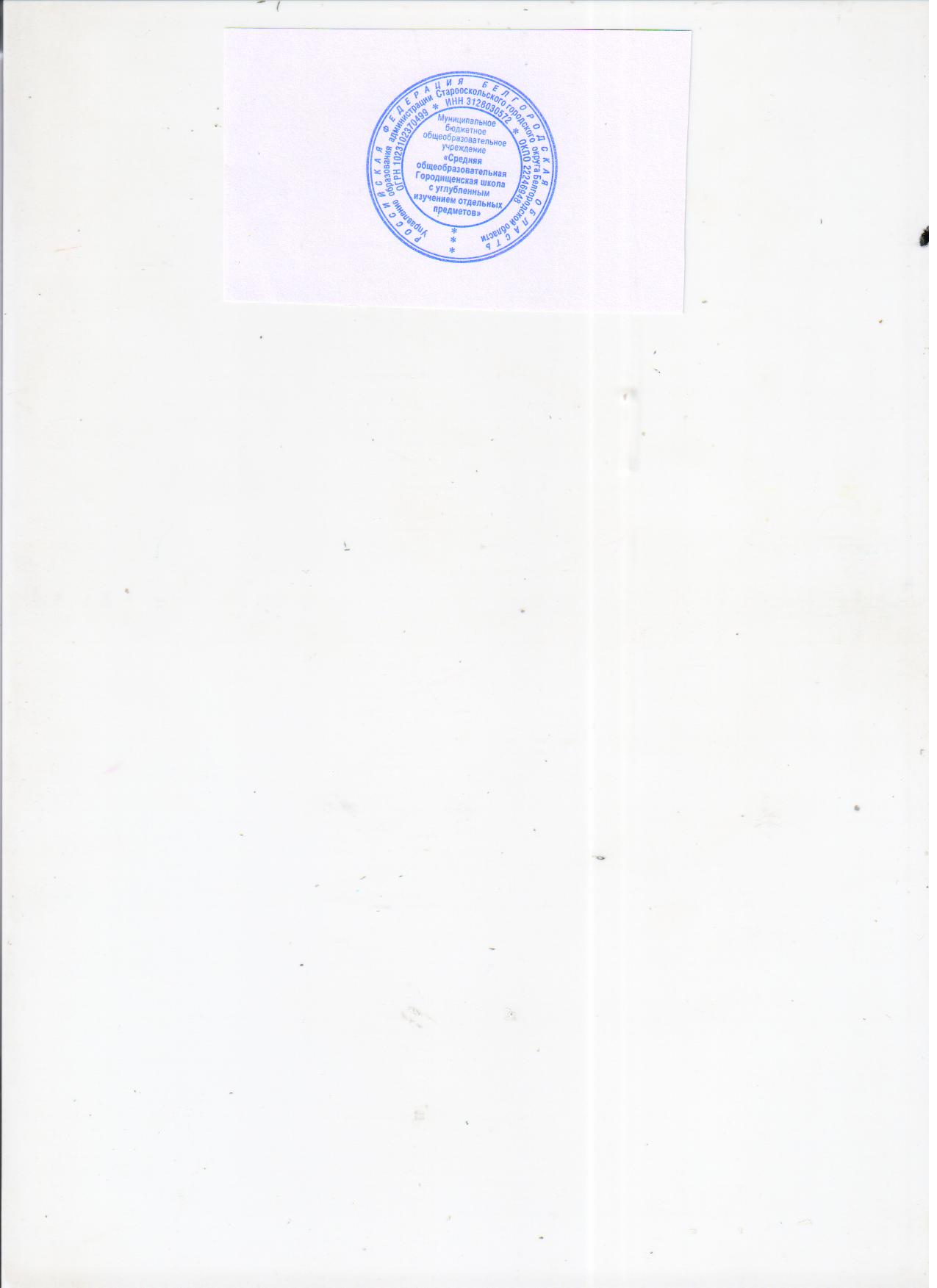 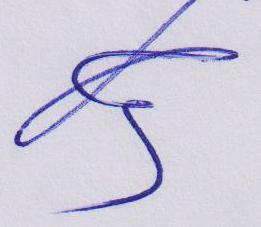 РАССМОТРЕНна заседании педагогического совета МБОУ «Средняя общеобразовательная Городищенская школа с углубленным изучением отдельных предметов»Протокол №05от 30 марта 2022 годаУТВЕРЖДЕНприказом директора МБОУ «Средняя общеобразовательная Городищенская школа с углубленным изучением отдельных предметов»Приказ № 81от 30  марта 2022 года1. Оценка образовательной деятельности…………………………………….......2. Оценка системы управления образовательного учреждения…………….......3. Оценка содержания и качество подготовки обучающихся………………...…4. Оценка организации образовательной деятельности……………………..…..5. Оценка востребованности выпускников…………………………………….....6. Оценка кадрового, учебно-методического, библиотечно-информационного обеспечения……………………………………………………………………...….7. Оценка качества материально технической базы…………………….……….8. Оценка функционирования внутренней системы оценки качества образования……………………………………………………………...…………………9. Оценка анализа показателей деятельности МБОУ «Средняя общеобразовательная Городищенская школа с углубленным изучением отдельных предметов» за 2021 год ………………………………………………………………..…..359324648566169Наименование образовательной организацииМуниципальное бюджетное общеобразовательное учреждение «Средняя общеобразовательная Городищенская школа с УИОП»РуководительКрынина Елена МихайловнаАдрес организации309546, Белгородская область, Старооскольский район, с.Городище, ул.Гагарина, 1аТелефон, факс тел.84725497647Адрес электронной почтыgorodizst@yandex.ru УчредительАдминистрация Старооскольского городского округаКлассКоличество обучающихсяКачество знаний,%Успеваемость,%2А1668,8%100%2Б1770,6%100%3А1866,7%100%3Б2060%100%4А1560%100%4Б1764,7%100%5А2245%100%5Б2171,4%100%6А2171,4%100%6Б2245,5%100%7А2839,3%100%7Б2356,5%100%8А1844,4100%8Б1838,9100%9А2152,4%100%9Б2035%100%106100%100%118100%100%Успеваемость,%Успеваемость,%Успеваемость,%Качество, %Качество, %Качество, %2018-2019учебный год2019-2020  учебный год2020-2021 учебный год2018-2019учебный год2019-2020 учебный год2020-2021 учебный год100%100%100%61,561,662,5КлассПредметКачество знаний10Математика 100,0%10Информатика и ИКТ100,0%11Математика 100,0%11Информатика и ИКТ100,0%Экзаменационные отметкиЭкзаменационные отметкиЭкзаменационные отметкиЭкзаменационные отметкиГодовые отметкиГодовые отметкиГодовые отметкиУспеваемость, %Качество, %Средняя оценка«5»«4»«3»«2»Подтверди-ли годовуюВыше годовойНиже годовойУспеваемость, %Качество, %Средняя оценка41518180313710056,13,8СдавалиЭкзаменационные отметкиЭкзаменационные отметкиЭкзаменационные отметкиЭкзаменационные отметкиГодовые отметкиГодовые отметкиГодовые отметкиУспеваемость,%Качество, %Средняя оценкаСдавали«5»«4»«3»«2»Подтвердили годовуюВыше годовойНиже годовойУспеваемость,%Качество, %Средняя оценка411132702301810034,13,2Качество знаний по МБОУ «Средняя	общеобразова-тельная Городищенская школа с углубленным         изучением отдельных предметов», %Качество знаний по МБОУ «Средняя	общеобразова-тельная Городищенская школа с углубленным         изучением отдельных предметов», %Качество знаний по МБОУ «Средняя	общеобразова-тельная Городищенская школа с углубленным         изучением отдельных предметов», %Качество	знаний по Старооскольскому городскому округу, %,Качество	знаний по Старооскольскому городскому округу, %,Качество	знаний по Старооскольскому городскому округу, %,Предмет2018-20192019-20202020-20212018-20192019-20202020-2021Русский язык65,0-56,176,5-63,1Математика20,0-34,159,2-45,5Обществознание42,9--53,9--География25,0--56,2--Химия------Биология------Информатикаи ИКТ51,3--64,9--История------ИТОГО41,95045,154,9054,3предметУспеваемостьУспеваемостьУспеваемостьКачествознанийКачествознанийКачествознанийСредняя отметкаСредняя отметкаСредняя отметкапредметОУСГОРегионОУСГОРегионОУСГОРегионРусский язык10098,397,4756,163,176,323,84,14,12Математика  10095,891,6934,145,563,263,23,73,65предметКоличество сдававших ЕГЭКоличество сдавших ЕГЭДоля выпускников, сдавших единый государственный эк замен (%)Количество участников ЕГЭ, не преодолевших минимальный порогДоля участников, не преодолевших минимальный порог (%)Средний баллРусский язык881000070,88Математика (профильныйуровень881000044,5География111000053Обществознание551000048,40Информатика и ИКТ331000059,33Физика 111000044Литература 111000052№ п/пПредметСредний тестовый балл по школеСредний тестовый балл по Старооскольскому городскому округуСредний тестовый балл по региону1Русский язык70,8873,3870,642Математика(профильная)44,555,4250,683Обществознание48,40          61,0660,914Информатика и ИКТ59,33          63,9960,915Физика4459,3553,246География5366,52657Литература5270,0869Итого53,160,4159,34Предмет, изучаемый на профильном уровнеВсего учащихся, изучавших предметКол-во учащихся, сдававших предмет на экзамене% обучающихся, сдававших предмет наэкзаменеСредний баллРусский язык7710064,14Обществознание7757,138,4Предмет, изучаемый на профильном уровнеВсего учащихся, изучавших предметКол-во учащихся, сдававших предмет на экзамене% обучающихся, сдававших предмет наэкзаменеСредний баллРусский язык4410078,0Обществознание4410056,5Предмет, изучаемый на профильном уровнеВсего учащихся, изучавших предметКол-во учащихся, сдававших предмет на экзамене% обучающихся, сдававших предмет наэкзаменеСредний баллМатематика8810044,5Информатика8310059,88№ п/пПредметвсего участниковсредний балл средний балл средняя отметкасредняя отметка№ п/пПредметвсего участниковшколаСГОшколаСГО1Русский язык523,627,983,64,422Математика47,2515,772,53,633Информатика38,910,5143,524История22116,993,53,285Обществознание415,522,1633,496Литература13224,8153,83№ п/ пПредметВсего участниковПолучили отметкиПолучили отметкиПолучили отметкиПолучили отметкиПолучили отметкиПолучили отметкиПолучили отметкиПолучили отметкиУспеваемость (%)Успеваемость (%)Качествознаний (%)Качествознаний (%)№ п/ пПредметВсего участников«5»«5»«4»«4»«3»«3»«2»«2»ШколаСГОШколаСГО№ п/ пПредметВсего участниковШкола,чел., %.СГО, %Школа,чел., %%Школа, чел., %%Школа,чел., %%ШколаСГОШколаСГО1Русскийязык5050,2%3 ч., 6041,82 ч., 407,700,310099,76091,92Математика4013,7%0 44,32 ч., 5033,52 ч., 508,55091,5058,03Информатика305,5%3 ч., 10045,0045,004,510095,510050,54История205,4%1 ч., 5031,01 ч., 5050,4013,210086,85036,45Общество-знание406,1%041,24 ч., 10048,504,210095,8047,46Литература11 ч., 10038,3%021,3025,5014,910085,110059,6№ п/пНаименование профиля обучения учащихся 10-хклассовКоличество учащихся 10 класса, сдававших ДР-10 по профильномупредмету «математика»Количество участников ДР-10, получивших отметку «2» попредмету «математика»Успеваемость (%)1Универсальныйпрофиль4250%№ п/пНаименование профиля обучения учащихся 10-х классовКоличество учащихся 10-х классов, сдававших ДР-10 по профильному предмету«информатика»Количество участников ДР-10, получивших отметку «2» по предмету«информатика»Успеваемость (%)1Универсальный профиль30100%Количество участниковОтметка «5» (всего)Отметка «5» (%)Отметка «4» (всего)Отметка «4» (%)Отметка «3» (всего)Отметка «3» (%)Отметка «2» (всего)Отметка «2» (%)Средний баллСредняя отметкаУспеваемость (%)Доля учащихся, получивших отметки «4»и «5» (%)Муниципальный пробный ОГЭ ноябрь 2020Муниципальный пробный ОГЭ ноябрь 2020Количество участниковОтметка «5» (всего)Отметка «5» (%)Отметка «4» (всего)Отметка «4» (%)Отметка «3» (всего)Отметка «3» (%)Отметка «2» (всего)Отметка «2» (%)Средний баллСредняя отметкаУспеваемость (%)Доля учащихся, получивших отметки «4»и «5» (%)Успеваемость (%)Доля учащихся, получивших отметки «4» и«5» (%)38410,5%1026,3%2052,6%410,5%21,183,3489,5%36,8%61,5%17,9%Количество участниковОтметка «5» (всего)Отметка «5» (%)Отметка «4» (всего)Отметка «4» (%)Отметка «3» (всего)Отметка «3» (%)Отметка «2» (всего)Отметка «2» (%)Средний баллСредняя отметкаУспеваемость (%)Доля учащихся, получивших отметки «4»и «5» (%)Муниципальный пробный ОГЭ ноябрь 2020Муниципальный пробный ОГЭ ноябрь 2020Количество участниковОтметка «5» (всего)Отметка «5» (%)Отметка «4» (всего)Отметка «4» (%)Отметка «3» (всего)Отметка «3» (%)Отметка «2» (всего)Отметка «2» (%)Средний баллСредняя отметкаУспеваемость (%)Доля учащихся, получивших отметки «4»и «5» (%)Успеваемость (%)Доля учащихся,получивших отметки «4» и«5» (%)3700,00%410,81%616,22%2875,68%6,032,3827,0%10,8%16,2%2,7%Предмет Класс Качество знаний, %Успеваемость, %Русский язык4 73,3100567,71006 73,61007 57968 62,5100Математика 4 73,3100557,5926 22,294,57 43,11008 19,596,6Окружающий мир478,5100Биология 5541006431007341001158,8100География 680100738,6100843,81001142,86100История 580100670100743,5100840100Обществознание 684,2100756,32100Физика 754100843,71001112,5100Английский язык766,6100111001002019 год2020 год2021 год Муниципальный уровень421 Федеральный уровень000Региональный уровень0 00№п/пНазвание конкурсаРезультатРезультат1Муниципальный этап Всероссийской экологической акции «Волонтеры могут все»Номинация «Друзья наши меньшие»Номинация «Эковзгляд»Муниципальный этап Всероссийской экологической акции «Волонтеры могут все»Номинация «Друзья наши меньшие»Номинация «Эковзгляд»Победитель2Муниципальный этап XXIV областной олимпиады по школьному краеведению «Культурное наследие»Муниципальный этап XXIV областной олимпиады по школьному краеведению «Культурное наследие»Победитель 3Муниципальный этап областной акции «Сохраним природу Белгородчины» Номинация «Экорисунок», «Воплощение экологической идеи»Муниципальный этап областной акции «Сохраним природу Белгородчины» Номинация «Экорисунок», «Воплощение экологической идеи»2,3 место4Муниципальный этап выставки выгоночных цветочно-декоративных растений «Цветы раскаленной земли», посвященной 75-летию Победы в Великой Отечественной войнеМуниципальный этап выставки выгоночных цветочно-декоративных растений «Цветы раскаленной земли», посвященной 75-летию Победы в Великой Отечественной войнеПризер III степени5Муниципальный этап Всероссийской выставки-конкурса детского рисунка «Дети рисуют мир», посвященной 75-й годовщине Победы над фашистскими захватчикамиМуниципальный этап Всероссийской выставки-конкурса детского рисунка «Дети рисуют мир», посвященной 75-й годовщине Победы над фашистскими захватчиками2,3 место6Муниципальный этап Международного конкурса-фестиваля декоративно-прикладного творчества «Пасхальное яйцо – 2020»Муниципальный этап Международного конкурса-фестиваля декоративно-прикладного творчества «Пасхальное яйцо – 2020»2,3 место7Региональный конкурс рисунков «Лес в годы Великой Отечественной войны»Региональный конкурс рисунков «Лес в годы Великой Отечественной войны»Гран-при конкурса8Муниципальная научно-практическая конференция «Природу Старооскольского края сохранят дети» Номинация «Зоология» Номинация «Краеведение»Муниципальная научно-практическая конференция «Природу Старооскольского края сохранят дети» Номинация «Зоология» Номинация «Краеведение»2 место9Муниципальный конкурс исследовательских работ и проектов «Сохрани небо – защити озоновый слой» Номинация «Плакаты», «Учебно-исследовательские и научные работы», Номинация «Социальная видеореклама»Муниципальный конкурс исследовательских работ и проектов «Сохрани небо – защити озоновый слой» Номинация «Плакаты», «Учебно-исследовательские и научные работы», Номинация «Социальная видеореклама»Призер II, III степени, Победитель10Муниципальный этап областной природоохранной акции «Птицы - наши друзья» Номинация «Бёрдинг - «Тихая охота» на птиц»Муниципальный этап областной природоохранной акции «Птицы - наши друзья» Номинация «Бёрдинг - «Тихая охота» на птиц»Победитель 11Муниципальный этап областной олимпиады «Эколята - молодые защитники природы»Муниципальный этап областной олимпиады «Эколята - молодые защитники природы»Победитель 12Муниципальный этап Всероссийского конкурса учебно-исследовательских экологических проектов «Человек на Земле» СЕКЦИЯ «Глобальные проблемы биосферы в зеркале конкретных экосистем»Муниципальный этап Всероссийского конкурса учебно-исследовательских экологических проектов «Человек на Земле» СЕКЦИЯ «Глобальные проблемы биосферы в зеркале конкретных экосистем»3 место13Муниципальный этап Всероссийского конкурса молодёжи образовательных и научных организаций на лучшую работу «Моя законотворческая инициатива» Направление «Молодежная политика»Муниципальный этап Всероссийского конкурса молодёжи образовательных и научных организаций на лучшую работу «Моя законотворческая инициатива» Направление «Молодежная политика»3 место14Муниципальная выставка-конкурс фотографий «Победа великого народа»Муниципальная выставка-конкурс фотографий «Победа великого народа»3 место15Муниципальный этап областного конкурса сочинений «История моей семьи в истории моей России», посвященного 75-летию Победы в Великой Отечественной войне 1941-1945 годаМуниципальный этап областного конкурса сочинений «История моей семьи в истории моей России», посвященного 75-летию Победы в Великой Отечественной войне 1941-1945 года3 место16Муниципальный конкурсный отбор учащихся для участия в региональном слете юных экологов «Слет юных экологов Беларуси и России «Экология без границ» Муниципальный конкурсный отбор учащихся для участия в региональном слете юных экологов «Слет юных экологов Беларуси и России «Экология без границ» Победитель17Муниципальный этап областного конкурса « Суровая правда войны», посвященного 75-летию Победы в Великой Отечественной войне 1941-1945 годаМуниципальный этап областного конкурса « Суровая правда войны», посвященного 75-летию Победы в Великой Отечественной войне 1941-1945 года1,2,3 место18Муниципальный фотоконкурс «Земля Российского подвига», посвященного 75-летию Победы в Великой Отечественной войне 1941-1945 годаМуниципальный фотоконкурс «Земля Российского подвига», посвященного 75-летию Победы в Великой Отечественной войне 1941-1945 года2,3 место19Муниципальная выставка-конкурс «Классные штучки из мусорной кучки»Муниципальная выставка-конкурс «Классные штучки из мусорной кучки»Победитель, Призёр 3степени20Муниципальный этап Всероссийского конкурса учебно-исследовательских экологических проектов «Человек на Земле»Муниципальный этап Всероссийского конкурса учебно-исследовательских экологических проектов «Человек на Земле»2 место№ п/пНазвание конкурсаРезультат1Соревнования по волейболу в зачет 56 Спартакиады школьников сельских школ1 место№п/пНазвание конкурсаРезультат1Муниципальный этап Всероссийской экологической акции «Волонтеры могут все» Номинация «Друзья наши меньшие», «Эковзгляд»Победитель 2Муниципальный этап областной акции «Сохраним природу Белгородчины» Номинация «Экорисунок», «Воплощение экологической идеи»2,3 место3Муниципальный этап областной природоохранной акции «Птицы - наши друзья», «Бёрдинг - «Тихая охота» на птиц»Победитель 4Областная акция «Сдай макулатуру – спаси дерево» 2 место№п/пНазвание конкурсаРезультат1Муниципальная выставка-конкурс «Классные штучки из мусорной кучки»Победитель, Призёр 3степени2Муниципальный этап Всероссийского конкурса учебно-исследовательских экологических проектов «Человек на Земле»2 место3Муниципальная олимпиада школьников по краеведению «История моей малой Родины»2 место4Муниципальный этап областной выставки-конкурса «Цветы как признанье...» Номинация «Осенняя рапсодия», «Феерия красок», «От всего сердца», «Сонет о прекрасном»Призер 3 степени5Муниципальный творческий конкурс «Люблю тебя, мой город чудный!» Номинация «Краски города» (возрастная категория 5-6 лет), (возрастная категория 7-10 лет)3 место6Муниципальный фотоконкурса «Мое святое Белогорье» Номинация «Традиции моего края» (возрастная категория 6 — 8 лет), (возрастная категория 14 — 17 лет), номинация «Память» (возрастная категория 6-8 пет) (возрастная категория 14-17 пет)1,3 место7Муниципальный конкурс творческих работ «Учителями славится Россия!», посвященного Международному Дню учителя  Конкурс литературного творчества «Слово об Учителе» (возрастная категория 7-10 лет) Фотоконкурс «Профессия в кадре» (возрастная категория 14-17 лет)2 место8Муниципальный этап Международного конкурса детского творчества «Красота Божьего мира» Номинация «Рисунок» (возрастная категория до 8 лет), (возрастная категория до 9-12 лет)2 место9Муниципальный конкурс детского творчества по безопасности дорожного движения «Дорожный калейдоскоп» Номинация «Рисунок» (возрастная категория 7-10 лет)2 место10Муниципальный этап регионального творческого конкурса «Я в музее» Номинация «Письменная работа», «Фотография»2,3 место11Муниципальный этап VI Международного конкурса детского рисунка «Дружная планета» Номинация «Живопись» (возрастная категория 15-17 лет), «Свободное творчество»(возрастная категория 8-11 лет)2 место12Муниципальный конкурс рисунков «Я б в рабочие пошёл, пусть меня научат!», в рамках профориентационной акции «Твоя карьера - в твоих руках»1 место13Муниципальный этап Международного детско-юношеского литературного конкурса имени Ивана Шмелева «Лето Господне»Призер14Муниципальный конкурс на лучшую эмблему и девиз среди классов, шефствующих над младшими классами в общеобразовательных организациях Старооскольского городского округаПризёр 15Муниципальный хореографический конкурс «Танцующая планета. Планета мечты»3 место16Муниципальный фотоконкурс «Белгородчина — мой край родной» Номинация «Ускользающее наследие», Номинация «Живи здоровым» 2 место17Муниципальный этап регионального конкурса «Подрост» Номинация «Экология лесных животных»Победитель18Муниципальный конкурс детского творчества «Спешите делать добро!» Номинация «Как прекрасен этот мир!», Номинация  «Подарок  своими руками» 1,2 место19Муниципальная выставка-конкурс на лучшую кормушку «Птичья столовая» Номинация «Лучшая кормушка для синицы»,«Чудо - кормушка»Победитель20Муниципальная выставка-конкурс декоративно-прикладного творчества «Кладовая ремесел» в рамках муниципального фестиваля детского творчества «Родные просторы» 2.3 место21Муниципальный этап Всероссийского форума научной молодежи «Шаг в будущее» Секция Математика и информационные технологии: направление: Прикладная математика, Охрана окружающей среды и рациональное использование природных ресурсов1 место22Конкурс юных художников «Разноцветные Капельки» в рамках муниципального фестиваля детского творчества «Капельки», посвященного 60-летию первого полета человека в космос»2.3 место23Муниципальный Конкурс-фестиваль «АвтоБум» Творческий конкурс для обучающихся «Я рисую СИМ» Конкурс-фестиваль «АвтоБум»3 место24Муниципальный этап областной выставки – конкурса новогодних букетов и композиций «Зимняя фантазия» Номинация «Новогодний букет вместо ёлки»Призер 2.3 степени25Муниципальный конкурс «Ларец новогодних чудес» Номинация «Техническое творчество» 2 место26Межрегиональный открытый (очный) творческий конкурс «Зимний марафон»Победитель27Муниципальный этап Областного конкурса исследовательских краеведческих работ обучающихся «Отечество» Секция «Историческое наследие»2 место28Муниципальный конкурс «Поможем зимующим птицам» Номинация «Гостинцы для птиц» (корм для птиц), «Эти забавные птицы»Победитель, Призер 2,3 степени29Муниципальный конкурс декоративно-прикладного творчества «Чудо-игрушка своими руками» Номинация «Символ года - 2021»1.2 место30II этап Смотра деятельности детских общественных организаций общеобразовательных организаций Старооскольского городского округа «Время действий с РДШ» в 2020/2021 учебном году-квиз-игры «Лед*sGO!3 место31Конкурс юных чтецов и писателей «Волшебные капельки», посвященный 60-летию первого полета человека в космос Номинация «Юные чтецы»2,3 место№ п/пНазвание конкурсаРезультат1Соревнования по русской лапте в зачет  57 спартакиады  школьников сельских школ1.3 место2Соревнования по мини-футболу в зачет 57 Спартакиады школьников сельских школ в рамках «Дворовой футбольной лиги»2 место№п/пНазвание конкурсаРезультат1Муниципальный  этап областной акции «Сохраним леса от пожаров» Конкурс видео и мультипликационных роликов, конкурс плакатов в сети ИнтернетПобедитель, Призер 2 степени2Муниципальная акция «Почта добра», посвященной Дню пожилого человека Конкурс открыток «Мы желаем счастья Вам»3 местоВсего обучающихся принявших участие сдаче норм ГТОКоличество учащихся 11 классов, выполнивших нормативы ГТОКоличество учащихся 11 классов, выполнивших нормативы ГТОКоличество учащихся 11 классов, выполнивших нормативы ГТОКоличество учащихся 11 классов, выполнивших нормативы ГТОЗолотой знакСеребряный знакБронзовый знаквсегоЗолотой знакСеребряный знакБронзовый знаквсего0612180000годыКоличество детей основной группы здоровьяКоличество учащихся, принявших участие в сдаче норм ГТО%2019229301320202235424202122236161 классы2 классы3 классы4 классыI четверть01.09.2020г - 25 10. 2020 г (7 недель 5 дней)01.09.2020г - 25 10. 2020 г (7 недель 5 дней)01.09.2020г - 25 10. 2020 г (7 недель 5 дней)01.09.2020г - 25 10. 2020 г (7 недель 5 дней)II четверть09.11 2020 г – 27.12 2020 г (7 недель, 4 дня)09.11 2020 г – 27.12 2020 г (7 недель, 4 дня)09.11 2020 г – 27.12 2020 г (7 недель, 4 дня)09.11 2020 г – 27.12 2020 г (7 недель, 4 дня)III четверть11.01.2021 г – 22.03 2021 г (10 недель)11.01.2021 г – 22.03 2021 г (10 недель)11.01.2021 г – 22.03 2021 г (10 недель)11.01.2021 г – 22.03 2021 г (10 недель)IV четверть29.03.2021 г – 25.05 2021 г (8 недель,2 дня)29.03.2021 г – 25.05 2021 г (8 недель,2 дня)29.03.2021 г – 25.05 2021 г (8 недель,2 дня)29.03.2021 г – 25.05 2021 г (8 недель,2 дня)1 классы2 классы3 классы4 классыОсенние каникулы26.10 2020 г – 08.11. 2020 г  (14 дней)26.10 2020 г – 08.11. 2020 г  (14 дней)26.10 2020 г – 08.11. 2020 г  (14 дней)26.10 2020 г – 08.11. 2020 г  (14 дней)Зимние каникулы28.12 2020г. – 10.01. 2021 г (14 дней)28.12 2020г. – 10.01. 2021 г (14 дней)28.12 2020г. – 10.01. 2021 г (14 дней)28.12 2020г. – 10.01. 2021 г (14 дней)Дополнительные каникулы для1 классов15.02.2021г. – 21.02.2021 г(7 дней)Весенние каникулы22.03. 2021г. – 31.03. 2021г  (7 дней)22.03. 2021г. – 31.03. 2021г  (7 дней)22.03. 2021г. – 31.03. 2021г  (7 дней)22.03. 2021г. – 31.03. 2021г  (7 дней)Летние каникулы01.06.2021 г. – 31.08.2021г.01.06.2021 г. – 31.08.2021г.01.06.2021 г. – 31.08.2021г.01.06.2021 г. – 31.08.2021г.Этапы образовательного процесса1 классы2 классы3 классы4 классыНачало учебного года01 сентября01 сентября01 сентября01 сентябряПродолжительность учебного года33 недели34 недели34 недели34 неделиПродолжительность учебной недели5 дней5 дней5 дней5 дней5 классы6 классы7 классы8 классы9 классыI четверть01.09.2020г - 25 10. 2020 г (7 недель 5 дней)01.09.2020г - 25 10. 2020 г (7 недель 5 дней)01.09.2020г - 25 10. 2020 г (7 недель 5 дней)01.09.2020г - 25 10. 2020 г (7 недель 5 дней)01.09.2020г - 25 10. 2020 г (7 недель 5 дней)II четверть09.11 2020 г – 27.12 2020 г (7 недель, 4 дня)09.11 2020 г – 27.12 2020 г (7 недель, 4 дня)09.11 2020 г – 27.12 2020 г (7 недель, 4 дня)09.11 2020 г – 27.12 2020 г (7 недель, 4 дня)09.11 2020 г – 27.12 2020 г (7 недель, 4 дня)III четверть11.01.2021 г – 22.03 2021 г (10 недель)11.01.2021 г – 22.03 2021 г (10 недель)11.01.2021 г – 22.03 2021 г (10 недель)11.01.2021 г – 22.03 2021 г (10 недель)11.01.2021 г – 22.03 2021 г (10 недель)IV четверть29.03.2021 г – 25.05 2021 г (8 недель,2 дня)29.03.2021 г – 25.05 2021 г (8 недель,2 дня)29.03.2021 г – 25.05 2021 г (8 недель,2 дня)29.03.2021 г – 25.05 2021 г (8 недель,2 дня)29.03.2021 г – 25.05 2021 г (8 недель,2 дня)5 классы6 классы7 классы8 классы9 классыОсенние каникулы26.10 2020 г – 08.11. 2020 г  (14 дней)26.10 2020 г – 08.11. 2020 г  (14 дней)26.10 2020 г – 08.11. 2020 г  (14 дней)26.10 2020 г – 08.11. 2020 г  (14 дней)26.10 2020 г – 08.11. 2020 г  (14 дней)Зимние каникулы28.12 2020г. – 10.01. 2021 г (14 дней)28.12 2020г. – 10.01. 2021 г (14 дней)28.12 2020г. – 10.01. 2021 г (14 дней)28.12 2020г. – 10.01. 2021 г (14 дней)28.12 2020г. – 10.01. 2021 г (14 дней)Весенние каникулы22.03. 2021г. – 31.03. 2021г  (7 дней)22.03. 2021г. – 31.03. 2021г  (7 дней)22.03. 2021г. – 31.03. 2021г  (7 дней)22.03. 2021г. – 31.03. 2021г  (7 дней)22.03. 2021г. – 31.03. 2021г  (7 дней)Летние каникулы01.06.2021 г. – 31.08.2021г.01.06.2021 г. – 31.08.2021г.01.06.2021 г. – 31.08.2021г.01.06.2021 г. – 31.08.2021г.01.06.2021 г. – 31.08.2021г.I полугодие10 классы11 классыI полугодиеI четверть01.09.2020г - 25 10. 2020 г (7 недель 5 дней)01.09.2020г - 25 10. 2020 г (7 недель 5 дней)I полугодиеII четверть09.11 2020 г – 27.12 2020 г (7 недель, 4 дня)09.11 2020 г – 27.12 2020 г (7 недель, 4 дня)II полугодиеIII четверть11.01.2021 г – 22.03 2021 г (10 недель)11.01.2021 г – 22.03 2021 г (10 недель)IV четверть29.03.2021 г – 25.05 2021 г (8 недель,2 дня)недель, 4 дня)- девушки – 01 апреля 2020 года – 25 мая 2020 года;юноши - 01 апреля 2020 года – 25 мая 2020 года(с 26 мая по 31мая 2020 года  учебные сборы в рамках ОБЖ).29.03.2021 г – 25.05 2021 г (8 недель,2 дня)10 классы11 классыОсенние каникулы26.10 2020 г – 08.11. 2020 г  (14 дней)26.10 2020 г – 08.11. 2020 г  (14 дней)Зимние каникулы28.12 2020г. – 10.01. 2021 г (14 дней)28.12 2020г. – 10.01. 2021 г (14 дней)Весенние каникулы22.03. 2021г. – 31.03. 2021г  (7 дней)22.03. 2021г. – 31.03. 2021г  (7 дней)Летние каникулы01.06.2021 г. – 31.08.2021г.ПоказательПоказательКоличествоВсего классовВсего классов21Всего учащихсяВсего учащихся373В том числе:В том числе:На уровне НООНа уровне НОО160На уровне ОООНа уровне ООО205На уровне СООНа уровне СОО8Всего классовВсего классов2- реализующих образовательные программы углублённого изучения- реализующих образовательные программы углублённого изучения2реализующих программы профильной подготовки реализующих программы профильной подготовки 2Учащиеся, получающие по формам о получения образования и формам обучения.очное373Учащиеся, получающие по формам о получения образования и формам обучения.очно-заочное-Учащиеся, получающие по формам о получения образования и формам обучения.заочное-Учащиеся, получающие по формам о получения образования и формам обучения.семейное-Учащиеся, получающие по формам о получения образования и формам обучения.самообразование-Воспитанники детских домов интернатов-Дети инвалиды5№ п/пНаправленность детского объединенияНазвание детского объединенияЧасов в неделюКоличество учащихся1художественная«Ритмика и танец»4122художественная«Народные танцы»4123художественная«Бальные танцы»4124художественная«Современные танцы»4125художественная«Задоринка»2126художественная«Фотостудия»2157физкультурно-спортивная«Шашки и шахматы»2158социально-педагогическая«Первая медицинская помощь»2159техническая«Сделай сам»21510техническая«Промышленный дизайн»21511техническая«Разработка приложений виртуальной и дополненной реальности»11512техническая«Геоинформационные технологии»11513техническая«Основы программирования на языке Python»21514-21социально-педагогическая«Школа здорового образа жизни»1373ПоказательПоказательФактический показательСоответствиереализуемых основных образовательных программ виду образовательного учрежденияРеализуемые основные образовательные программы регламентируют особенности организационно-педагогических условий и содержание деятельности школы по реализации ФГОС в 1-4 классах, ФГОС в 5-9-х классах, ФГОС в 10-11 классах.Реализуемая основная образовательная программа соответствует виду образовательного учрежденияРеализуемые образовательные программы регламентируют особенности организационно - педагогических условий и содержание деятельности школы по реализации ФГОС (1-11 классы). (Разделы «Пояснительная записка»:- Основная образовательная программа начального общего образования, 1-4 классы (утверждена приказом ОУ от «16» августа  2021 г. № 208);- Основная образовательная программа основного общего образования, 5-9 классы (ФГОС) (утверждена приказом ОУ от «30» августа  2017 г. №188);Основная образовательная программа среднего общего образования, 10-11 классы (ФГОС)  (утверждена приказом от «16» августа  2021 г. № 208);- Основная образовательная программа среднего общего образования, 10-11 классы (утверждена приказом от «16» августа  2021 г. № 208); Адаптированная основная образовательная программа образования обучающихся  с умственной отсталостью (интеллектуальные нарушения) 1, 2 варианты (утверждена приказом ОУ от «25» июля   2019 г. №122);- Образовательные программы МБОУ «Средняя общеобразовательная Городищенская школа с углубленным изучением отдельных предметов» предполагают удовлетворение познавательных запросов школьников и потребностей родителей в получении их детьми качественного образования с 1 по 9 классы на базовом и углубленном уровнях, в 10-11 классах – на профильном уровнях.Соответствиереализуемых основных образовательных программ виду образовательного учрежденияреализуемые основные образовательные программы прошли процедуру согласования и    утверждения  в соответствии  с Уставом образовательного учрежденияОбразовательные программы прошли процедуру согласования и утверждения в соответствии с уставом образовательного учреждения:- ООП НОО ФГОС рассмотрена на заседании педагогического совета (протокол №13 от «03» августа 2021 г.), согласована с Управляющим Советом (протокол от «03»  августа 2021 г. №08), утверждена от «16» августа  2021 г. № 208), ООП ООО ФГОС рассмотрена на заседании педагогического совета (протокол №13 от «03» августа 2021 г.), согласована с Управляющим Советом (протокол от «03»  августа 2021 г. №08), утверждена от «16» августа  2021 г. № 208), ООП СОО ФГОС рассмотрена на заседании педагогического совета (протокол №13 от «03» августа 2021 г.), согласована с Управляющим Советом (протокол от «03»  августа 2021 г. №08), утверждена от «16» августа  2021 г. № 208), АООП ОО (с умственной отсталостью) рассмотрена на заседании педагогического совета (протокол №11 от «02» июля 2019 г.), согласована с Управляющим Советом (протокол от «02»  июля 2019 г. №03), утверждена от «25» июля  2019 г. № 122)Соответствиереализуемых основных образовательных программ виду образовательного учрежденияВ соответствии с Федеральным законом «Об образовании в Российской Федерации» (от 29 декабря 2012 г. №273-ФЗ), Порядком организации и осуществления образовательной деятельности по основным общеобразовательным программам – образовательным программам начального общего, основного общего и среднего общего образования (приказ Министерства образования и науки Российской Федерации от 30  августа  2013года№ 1015) в Основную образовательную программу основного общего образования МБОУ «Средняя общеобразовательная Городищенская школа с углубленным изучением  отдельных  предметов» (приказ от «28» августа  2018 г. №144 внесены изменения.Направления2019 год2020год2021 годВсего классов192021Общеобразовательные классы181919Классы с углубленным изучением отдельных предметов1(5,3%)1 (5,3%)2(9,5%)Классы с предпрофильной подготовкой000Профильные классы:Универсальный112Технологический110ГодКоличество учащихся, охваченных профильным обучением% охвата учащихся20191510020201410020218100ПоказательФактический показательПроцедура согласования и утверждения учебного плана в соответствии с нормативными документамиУчебные планы НОО, ООО, СОО МБОУ «Средняя общеобразовательная Городищенская школа с углубленным изучением отдельных предметов» на 2021-2022 учебный год рассмотрены на заседании Управляющего совета, протокол от 03 августа 2021 г. №08, приняты на заседании педагогического совета, протокол от 03 августа 2021 г. №13, утверждены приказом директора школы от «16» августа  2021 г. №208ПоказательФактический показательПроцедура согласования и утверждения расписания учебных занятий в соответствии с нормативными документамиРасписание учебных занятий согласовано с председателем профкома школы, утверждено приказом директора школы от 26 августа 2021 года №223. Расписание занятий соответствует режиму работы ОУ, Уставу МБОУ «Средняя общеобразовательная Городищенская школа с углубленным изучением отдельных предметов» и требованиям СанПиН.Соответствие расписания занятий режиму работы ОУ, Уставу (пятидневная, шестидневная учебная неделя) и требованиям СанПиНВ 2021 году образовательная деятельность в МБОУ«Средняя общеобразовательная Городищенская школа с углубленным изучением отдельных предметов» в 1-11 классах осуществлялся в режиме 5-дневной недели. Занятия проводятся в одну смену. Начало занятий - 08.30. Продолжительность перемен между уроками составляет 10 минут, после 2,3 уроков – 20 минут. Для учащихся 2-4 классов проводится не более 5 уроков в день, в 5-9 классах не более 7 уроков в день, в 10-11 классах в неделю 7 уроков. Наименование учебных предметов, элективных курсов и количество часов на их изучение в расписании уроков соответствует учебному плану учреждения. Расписание учебных занятий составлено с учетом дневной и недельной динамики умственной работоспособности учащихся и шкалой трудности учебных предметов. Для предупреждения переутомления и сохранения оптимального уровня работоспособности организован облегченный  учебный день – пятница. В 1-4 классах основные предметы чередуются с уроками музыки, изобразительного искусства, технологии, физической культуры. В 5-9 и 10-11 классах чередуются предметы естественно-математического и гуманитарного циклов. Объем максимально допустимой учебной нагрузки учащихся соблюден и прослеживается в учебном плане учреждения (СанПиН 2.4.2.2821- 10 пункт10.5).ПоказательФактический показательНаличие рабочих программ учебных предметов, курсов (дисциплин) и их соответствие используемым примерным (авторским) программамРабочие программы учебных предметов, курсов (дисциплин) разработаны в соответствии с Положением о рабочей программе учебных предметов, курсов (дисциплин), внеурочной деятельности МБОУ «Средняя общеобразовательная Городищенская школа с углубленным изучением отдельных  предметов» (утверждены приказом№262 от «31» августа 2021 года), соответствуют используемым примерным и авторским программам.Соответствие рабочих программ учебных курсов, предметов (дисциплин) порядку разработки рабочих программ в соответствии с локальным актом, регламентирующим данный порядокКалендарно-тематические планирования утверждены приказом директора №262 от 31 августа 2021 года.Количество выпускниковПродолжают обучениеПродолжают обучениеПродолжают обучениеПродолжают обучениеРаботаютНе	работают	и неучатсяДругие причины (указать причину)Количество выпускников10 классПрофиль обученияНПОПОУРаботаютНе	работают	и неучатсяДругие причины (указать причину)414универсальный -37---Кол-во выпускниковПоступили в ВУЗыПоступили в ПОУНа работуНе работают и не учатсяПризваны в армиюДругие причины87-1---№п/пНаименованиеНаименованиеКоличество%обеспеченности1Всего педагогических работников(количество человек)Всего педагогических работников(количество человек)352Укомплектованность штата педагогических работников (%)Укомплектованность штата педагогических работников (%)1003Из них внешних совместителейИз них внешних совместителей004Образовательный уровень педагогических работниковВысшее профессиональноеобразование3497,14Образовательный уровень педагогических работниковВысшее профессиональное образование педагогической направленности341004Образовательный уровень педагогических работниковСреднее профессиональное образование12,94Образовательный уровень педагогических работниковСреднее профессиональное образование педагогической направленности005Имеют квалификационную категориюВсего2571,45Имеют квалификационную категориюВысшую414,35Имеют квалификационную категориюПервую14405Имеют квалификационную категориюСоответствие занимаемой  должности617,146Имеют стаж работыдо 2 лет617,16Имеют стаж работыОт 2 до 5 лет006Имеют стаж работыОт 5 до 10 лет617,16Имеют стаж работыОт 10 до 20 лет7206Имеют стаж работы20 и более лет1645,87Имеют государственные и ведомственные награды, почетные званияИмеют государственные и ведомственные награды, почетные звания228Имеют звание «Заслуженный учитель Российской ФедерацииИмеют звание «Заслуженный учитель Российской Федерации00№п/пНазвание конкурсаРезультат1Муниципальный этап Всероссийского конкурса дополнительных общеразвивающих программ естественнонаучной направленности «БиоТОП ПРОФИ»Призер II степени2.Муниципальный полевой практикум «Освоение методик полевых исследований по весенним учетам птиц»Доклад3Муниципальный этап Международного конкурса-фестиваля декоративно-прикладного творчества «Пасхальное яйцо – 2020»3 место4Муниципальный этап областной выставки – конкурса новогодних букетов и композиций «Зимняя фантазия»Призер III степени5Муниципальный этап областной выставки- конкурса фотографий «Ускользающий мир»Призер III степени6Муниципальный этап областной выставки-конкурса «Цветы как признанье...», Номинация «Креативный букет», «Живые акварелиПризер II степениПоказательПоказательФактический показатель%оснащённостиУчебная, учебно-методическая литература и иные библиотечно-информационные ресурсы 1-3 уровняОбеспечение информационной поддержки образовательной деятельности обучающихся и педагогических работников на основе современных информационных технологий в области библиотечных услугСистема MARK-SQL помогает осуществлять задачи в рамках действующей программы развития школы.Статистика базы данных библиотечной системы MARK-SQL:Учебники-8212 экз.Художественная литература - 3765 экз.Периодика - 12 экз.Диски - 322экз.Учебная, учебно-методическая литература и иные библиотечно-информационные ресурсы 1-3 уровняУкомплектованность печатными и электронными информационно-образовательными ресурсами по всем предметам учебного планаПечатные информационно-образовательные ресурсы1-е классыАзбука-35 экз.Русский язык-35 экз.Литературное чтение-35 экз.Математика -35 экз.Окружающий мир-35 экз.Изобразительное искусство-35 экз.Музыка-35 экз.Физическая культура -35 экз.Технология - 35 экз.100%100%100%100%100%100%100%100%100%Учебная, учебно-методическая литература и иные библиотечно-информационные ресурсы 1-3 уровняУкомплектованность печатными и электронными информационно-образовательными ресурсами по всем предметам учебного плана2-е классыРусский язык-46 экз.Литературное чтение-46 экз.Английский язык-46 экз.Математика - 46 экз.Окружающий мир (человек, природа, общество) - 46 экз.Изобразительное искусство - 46 экз.Музыка - 46экз.Физическая культура – 46 экз.100%100%100%100%100%100%100%100%Учебная, учебно-методическая литература и иные библиотечно-информационные ресурсы 1-3 уровняУкомплектованность печатными и электронными информационно-образовательными ресурсами по всем предметам учебного плана3-е классыРусский язык - 47 экз.Литературное чтение – 47 экз.Английский язык - 47экз.Математика - 47экз.Окружающий мир (человек, природа, общество) - 47 экз.Изобразительное искусство – 47 экз.Физическая культура - 47 экз.100%100%100%100%100%100%100%Учебная, учебно-методическая литература и иные библиотечно-информационные ресурсы 1-3 уровняУкомплектованность печатными и электронными информационно-образовательными ресурсами по всем предметам учебного плана4-е классыРусский язык - 45 экз.Литературное чтение - 45 экз.Английский язык - 45 экз.Математика – 45 экз.Окружающий мир (человек, природа, общество) - 45 экз.Изобразительное искусство и художеств. труд – 45 экз.Музыка – 45 экз.ОРКСЭ - 45 экз.Физическая культура - 45 экз.100%100%100%100%100%100%100%100%100%Учебная, учебно-методическая литература и иные библиотечно-информационные ресурсы 1-3 уровняУкомплектованность печатными и электронными информационно-образовательными ресурсами по всем предметам учебного плана5-е классыРусский язык - 46экз.Литература - 46 экз.Английский язык - 46 экз.Математика - 46экз.История - 46экз. ОДНКНР – 46 экз.География - 46экз.Изобразительное искусство – 46 экз.Музыка - 46 экз.Физическая культура - 46 экз.Технология – 46 экз.100%100%100%100%100%100%100%100%100%100%100%Учебная, учебно-методическая литература и иные библиотечно-информационные ресурсы 1-3 уровняУкомплектованность печатными и электронными информационно-образовательными ресурсами по всем предметам учебного плана6-е классыРусский язык - 48 экз.Литература -48.Английский язык - 48экз.Математика – 48 экз.История - 48 экз.Обществознание - 48 экз.География - 48 экз.Биология - 48 экз.Изобразительное искусство - 48экз.Музыка - 48экз.Физическая культура - 48 экз.Технология - 48 экз.100%100%100%100%100%100%100%100%100%100%100%100%Учебная, учебно-методическая литература и иные библиотечно-информационные ресурсы 1-3 уровняУкомплектованность печатными и электронными информационно-образовательными ресурсами по всем предметам учебного плана7-е классыРусский язык - 44 экз.Литература - 44 экз.Английский язык - 44 экз.Алгебра - 44экз.Геометрия - 44экз.История - 88экз.Обществознание - 44экз.География - 44 экз.Физика - 44 экз.Биология - 44 экз.Изобразительное искусство – 44 экз.Музыка - 44 экз.Физическая культура – 44 экз.Технология - 44экз.100%100%100%100%100%100%100%100%100%100%100%100%100%100%Учебная, учебно-методическая литература и иные библиотечно-информационные ресурсы 1-3 уровняУкомплектованность печатными и электронными информационно-образовательными ресурсами по всем предметам учебного плана8-е классыРусский язык - 45 экз.Литература -45экз.Английский язык –45экз.Алгебра - 45 экз.Геометрия -45 экз.Информатика и ИКТ – 45 экз.История - 56 экз.Обществознание - 45экз.География - 45экз.Физика – 50 экз.Химия –45экз.Биология - 45 экз.Изобразительное искусство – 45 экз.Физическая культура - 45экз.Основы безопасности жизнедеятельности – 45 экз.Технология – 45 экз.100%100%100%100%100%100%100%100%100%100%100%100%100%100%100%100%Учебная, учебно-методическая литература и иные библиотечно-информационные ресурсы 1-3 уровняУкомплектованность печатными и электронными информационно-образовательными ресурсами по всем предметам учебного плана9-е классыРусский язык - 40 экз.Литература - 40 экз.Английский язык – 40 экз.Алгебра – 40 экз.Геометрия - 40экз.Информатика и ИКТ - 40 экз.История России – 40 экз.Всеобщая история - 40 экз.Обществознание - 40 экз.География – 40 экз.Физика – 45 экз.Химия – 40 экз.Биология - 40 экз.Изобразительное искусство – 40 экз.Физическая культура - 40 экз.Основы безопасности жизнедеятельности – 40 экз.100%100%100%100%100%100%100%100%100%100%100%100%100%100%100%100%Учебная, учебно-методическая литература и иные библиотечно-информационные ресурсы 1-3 уровняУкомплектованность печатными и электронными информационно-образовательными ресурсами по всем предметам учебного плана10-е классыРусский язык - 15 экз.Литература - 15 экз.Английский язык - 15 экз.Алгебра -15 экз.Геометрия - 15экз.Информатика и ИКТ - 15 экз.История России - 15 экз.Всеобщая история - 15 экз.Обществознание - 15 экз.Естествознание- 15 экз.    Физическая культура - 15 экз.Основы безопасности жизнедеятельности – 15 экз.100%100%100%100%100%100%100%100%100%100%100%100%Учебная, учебно-методическая литература и иные библиотечно-информационные ресурсы 1-3 уровняУкомплектованность печатными и электронными информационно-образовательными ресурсами по всем предметам учебного плана11-е классыРусский язык - 15 экз.Литература - 15 экз.Английский язык - 15 экз.Алгебра - 15 экз.Геометрия - 15 экз.Информатика и ИКТ – 15 экз.История России - 15 экз.Всеобщая история – 15 экз.Обществознание - 15 экз.Экономика - 15 экз.Право - 15 экз.География - 15 экз.Физика - 15 экз.Химия - 15экз.Биология - 15экз.Астрономия-15 экзФизическая культура - 15 экз.Основы безопасности жизнедеятельности – 15 экз.100%100%100%100%100%100%100%100%100%100%100%100%100%100%100%100%100%100%Учебная, учебно-методическая литература и иные библиотечно-информационные ресурсы 1-3 уровняУкомплектованность печатными и электронными информационно-образовательными ресурсами по всем предметам учебного планаЭлектронные информационно-образовательные ресурсы Учебная, учебно-методическая литература и иные библиотечно-информационные ресурсы 1-3 уровня-обеспеченность дополнительной литературой основных образовательных программ;1-4 -е классыФилология -0 экз.Математика- 0 экз.Обществознание-0экз.Естествознание-0 экз.5-11- е классыФилология -47 экз.Математика -29 экз.13,4%8,3%Учебная, учебно-методическая литература и иные библиотечно-информационные ресурсы 1-3 уровня-наличие интерактивного электронного контента по всем учебным предметамУчебная, учебно-методическая литература и иные библиотечно-информационные ресурсы 1-3 уровняобеспеченность учебниками и (или) учебниками с электронными приложениями, являющимися их составной частью, учебно-методической литературой и материалами по всем учебным предметам ООП соответствует ФГОС;Учебники с электронными приложениями, являющимися их составной частью - 835 экз.Материалы по всем учебным предметам ООП соответствуют ФГОС100%Учебная, учебно-методическая литература и иные библиотечно-информационные ресурсы 1-3 уровня- обеспеченность официальными периодическими, справочно-библиографическими изданиями, научной литературойОфициальные периодические издания -122 экз.Справочно-библиографические. издания -91 экз.Научная литература – 32 экз.100%100%100%Наименование объектаКоличество местПлощадьКоличество единиц ценного оборудования, шт.Актовый зал120283,8 кв.мкондиционер-1, компьютер-1, проектор-1, акустическая система-1Библиотека80 кв.мкомпьютер-2, ноутбук – 1, принтер-1Спортивный зал457,66 кв.мкомпьютер -2, принтер-2Столовая130237,25 кв.мПоказательПоказательФактический показательНаличие/отсутствие акта готовности образовательного учреждения к текущему учебному году и (или) заключений Госпожарнадзора и РоспотребнадзораНаличие/отсутствие акта готовности образовательного учреждения к текущему учебному году и (или) заключений Госпожарнадзора и РоспотребнадзораИмеется акт готовности образовательного учреждения к 2021-2022 учебному году от 05 августа 2021 года;Санитарно-эпидемиологическое заключение 31.Б0.07.000.М.000058.01. 12, выдано 30.01.2012 г. Федеральной службой по надзору в сфере защиты прав потребителей   и   благополучия человека по Белгородской области.Материально-техническое оснащение образовательной деятельности обеспечивает возможность:Веденияофициальногосайта учрежденияВозможность ведения официального сайта обеспечивается через аппаратное и программное обеспечение кабинета информатики, сеть Интернет, веб-мастерскую хостинга oskoluno. Адрес сайта в сети интернет http://gorod.oskoluno.ru/ Сайт обновляется не реже одного раза в две недели.Доступа кшкольной	библиотеке	Материально-техническое оснащение школьной библиотеки обеспечивает доступ к современным и словарно-справочными изданиями на традиционных (печатных) и (или) электронных носителях:- энциклопедий – 9 видов;- словарей и справочников - 8 видов;- электронные ресурсы (электронные учебники, программы – тренажеры, электронные атласы, биогеографические карты, виртуальные лаборатории, интерактивные курсы по предметам, образовательные коллекции, видеофильмы) – 86 экземпляров. Школьная библиотека подключена к локальной сети с выходом в Интернет.К информационным ресурсамИнтернетаВ МБОУ «Средняя общеобразовательная Городищенская школа с углубленным изучением отдельных предметов» функционирует локальная сеть, охватывающая 100% учебных кабинетов.Все компьютеры локальной сети имеют выход в сеть Интернет. Коллекция медиа-ресурсов на электронныхносителяхВ МБОУ «Средняя общеобразовательная Городищенская школа с  углубленным изучением отдельных предметов» имеется медиатека, учителями собраны разнообразные цифровые образовательные ресурсы.Создания и использова-ния информацииДля создания и использования информации в МБОУ «Средняя общеобразовательная Городищенская школа с углубленным изучением отдельных предметов» укомплектованы два класса информатики, в 100% учебных кабинетах имеются персональные компьютеры. В учреждении используется программное обеспечением на базе операционной системы AltLinux 5, WindowsXP, Windows 7 Windows 10. В комплекте имеется полный  комплекс программного обеспечения для создания, обработки и использования тестовой, графической и прочей мультимедийной информации на автоматизированных рабочих местах учителей и обучающихся как с применением сети Интернет, таки без неё. В локальной сети 75 компьютеров. К сети Интернет подключены 57 компьютеров.Получения информации различными способамиДля получения информации различными способами (поиск информации в локальных и глобальных информационно-телекоммуникационных сетях, работа в библиотеке и др.) используется компьютерное оборудование: 75 компьютеров, подключены к Internet, в том числе в библиотеке - 2 ПК, в кабинетах информатики – 26 ПК. Веббраузеры: Mozilla, Internet Explorer, Скорость доступа в Интернет в среднем составляет 40 Мбит/сек, распределение времени на 1 ученика составляет 0,5 ученика/часа.Реализации индивидуальных образовательных планов обучающихсяНе реализуетсяВключения обучающихся в проектную и учебно- исследовательскую деятельностьМатериально-техническая база учебных кабинетов муниципального бюджетного общеобразовательного учреждения «Средняя общеобразовательная Городищенская школа с углубленным изучением отдельных предметов» (ПК, лабораторное оборудование и т.д.) позволяет включать учащихся в проектную и исследовательскую деятельность.Проведение экспериментов, наблюдений (включая наблюдение микробъектов)Для проведения экспериментов в МБОУ «Средняя общеобразовательная отдельных предметов» имеется учебно-лабораторное оборудование, вещественные и виртуально-наглядные модели и коллекции основных математических и естественнонаучных объектов и явлений; цифрового (электронного) и традиционного измерения. Кабинеты полностью оснащены в соответствии с минимальными требованиями к оснащению общеобразовательных учреждений для реализации основных общеобразовательных программ.Имеется оборудование и приборы для проведения традиционных измерений на уроках физики, химии, биологии.Планирование учебной деятельности, фиксирование его реализации в целом и отдельных этаповДля планирования учебного процесса в МБОУ «Средняя общеобразовательнаяГородищенская школа с углубленным изучением отдельных предметов» имеется: - доступ в Интернет;- библиотека школы обеспечена печатными изданиями;- установлена программа MySQL;- для руководства школы установлено 5АРМ.Для фиксации реализации учебного процесса в МБОУ «Средняя общеобразовательная Городищенская школа с углубленным изучением отдельных предметов» имеется:- автоматизированная система управления учебной деятельностью  ИСОУ «Виртуальная школа», доступ к которойhttps://www.vsopen.ru по личному аккаунту обучающихся и педагогов;- 10 ПК, используемых в управленческой  и организационной деятельности;- 75 ПК, объединённых в локальную сеть, с доступом в сеть Интернет.Размещения своих материалов и работ в информационной среде образовательного учреждения и других в соответствии с ФГОСПедагоги разрабатывают цифровые учебные материалы: видео, анимации, простейшие модели, презентации, видеофрагменты. По мере накопления материалов учителя формируют персональные тематические коллекции.Личные разработки учителей-предметников хранятся на компьютерах в предметных кабинетах, размещаются на школьном сайте, персональном сайте учителя. На сайте управления образования осуществляется размещение школьных новостей.Наличие учебно-лабораторногооборудования для выполнения вполном объеме практической части реализуемых образовательных программНаличие учебно-лабораторногооборудования для выполнения вполном объеме практической части реализуемых образовательных программВ МБОУ «Средняя общеобразовательная Городищенская школа с углубленным изучением отдельных предметов» имеется учебно-лабораторное оборудование в кабинетах химии, физики, биологии, географии. Кабинеты полностью оснащены в соответствии с минимальными требованиями к оснащению общеобразовательных учреждений для реализации основных общеобразовательных программ.классФ.И.О. учителяФорма проведенияКоличество учащихсяКоличество учащихся«5»«4»«3»«2»Подтвердили годовые оценкиПолучили оценки ниже годовойРезультатив-ность %Качество %Средний баллклассФ.И.О. учителяФорма проведенияВсегоПисали работу«5»«4»«3»«2»Подтвердили годовые оценкиПолучили оценки ниже годовойРезультатив-ность %Качество %Средний балл1а  Шахунова И.С.диктант2020---------1бЮюкина Н.В.диктант1919---------3аРяполова Т.В.Тестирование17172132014010088,24,03бШабанова О.И.Тестирование20204115016010075,03,94аУстинова В.А.диктант1414545011110064,04,04бДюкарева М.С.диктант16164750122100684,0Итого106106223517053310073,84,0классФ.И.О. учителяФорма проведенияКоличество учащихсяКоличество учащихся«5»«4»«3»«2»Подтвердили годовые оценкиПолучили оценки ниже годовыхРезультатив-ность %Качество %Средний баллклассФ.И.О. учителяФорма проведенияВсегоПисали работу«5»«4»«3»«2»Подтвердили годовые оценкиПолучили оценки ниже годовыхРезультатив-ность %Качество %Средний балл2а Гребенкина В.Н.Тестирование 1616745013110068,842бНефедова О.А.Тестирование 151558201211008744аУстинова В.А.Контрольная работа141435601131005744бДюкарева М.С.Контрольная работа16162860115100634итого616117251904710100694классФ.И.О. учителяФорма проведенияКоличество учащихсяКоличество учащихся«5»«4»«3»«2»Подтвердили годовые оценкиПолучили оценки ниже годовойРезультатив-ность %Качество %Средний баллклассФ.И.О. учителяФорма проведенияВсегоПисали работу«5»«4»«3»«2»Подтвердили годовые оценкиПолучили оценки ниже годовойРезультатив-ность %Качество %Средний балл5а Рыбакова С.А.диктант212145120173100443,055бРыбакова С.А.диктант21218580155100624,06аРяполова Е.Ф.диктант202021350191100753,96бСмирнов П.Юдиктант2222-1390220100593,58аСмирнов П.Юдиктант181821330180100833,98бСмирнов П.Юдиктант18182790171100503,6Итого 12012018564601091010062,33,65классФ.И.О. учителяФорма проведенияКоличество учащихсяКоличество учащихся«5»«4»«3»«2»Подтвердили годовые оценкиПолучили оценки ниже годовыхРезультатив-ность %Качество %Средний баллклассФ.И.О. учителяФорма проведенияВсегоПисали работу«5»«4»«3»«2»Подтвердили годовые оценкиПолучили оценки ниже годовыхРезультатив-ность %Качество %Средний балл5а Шахунова И.С.Контрольная работа21211416016510023,83,295бДюкарева М.С.Контрольная работа212177701371006746аКомарова Е.В.Контрольная работа202018110416100453,56бКомарова Е.В.Контрольная работа2222-22008131009,13,17а Комарова Е.В.Контрольная работа27275814-16710048,23,77бКомарова Е.В.Контрольная работа23234154017410082,64,2итого1341341844720745210045,953,6310Юсева Л.И.Тестирование 66114-1410033,33,5классФ.И.О. учителяФорма проведенияКоличество учащихсяКоличество учащихся«5»«4»«3»«2»Подтвердили годовые оценкиПолучили оценки ниже годовыхРезультатив-ность %Качество %Средний баллклассФ.И.О. учителяФорма проведенияВсегоПисали работу«5»«4»«3»«2»Подтвердили годовые оценкиПолучили оценки ниже годовыхРезультатив-ность %Качество %Средний балл7аТрофимова А.В.Тестирование2727512100252100633,817бТрофимова А.В.Тестирование23235144019210082,64,04Итого5050102614044410072,83,92классФ.И.О. учителяФорма проведенияКоличество учащихсяКоличество учащихся«5»«4»«3»«2»Подтвердили годовые оценкиПолучили оценки ниже годовыхРезультативность %Качество %Средний баллклассФ.И.О. учителяФорма проведенияВсегоПисали работу«5»«4»«3»«2»Подтвердили годовые оценкиПолучили оценки ниже годовыхРезультативность %Качество %Средний балл8аМишустина О.Г.тестирование18185940143100784,08бМишустина О.Г.тестирование18183960134100783,8Итого 232341360277100783,9классФ.И.О. учителяФорма проведенияКоличество учащихсяКоличество учащихся«5»«4»«3»«2»Подтвердили годовые оценкиПолучили оценки ниже годовыхРезультатив-ность %Качество %Средний баллклассФ.И.О. учителяФорма проведенияВсегоПисали работу«5»«4»«3»«2»Подтвердили годовые оценкиПолучили оценки ниже годовыхРезультатив-ность %Качество %Средний балл10 Беловол Е.А.Тестирование661500601001004,16№п/пПоказателиЕдиницаизмерения1.Образовательная деятельность1.1Общая численность учащихся373 человека1.2Численность учащихся по образовательной программе начального общего образования160 человек1.3Численность учащихся по образовательной программе основного общего образования200 человек1.4Численность учащихся по образовательной программе среднего общего образования8 человек1.5Численность/удельный вес численности учащихся, успевающих на "4" и "5" по результатам промежуточной аттестации, в общей численности учащихся189 человек/50,8%1.6Средний балл государственной итоговой аттестации выпускников 9 класса по русскому языку3,9 балла1.7Средний балл государственной итоговой аттестации выпускников 9 класса по математике3,2 балла1.8Средний балл единого государственного экзамена выпускников 11 класса по русскому языку75 баллов1.9Средний балл единого государственного экзамена выпускников 11 класса по математике54 балла1.10Численность/удельный вес численности выпускников 9 класса, получивших неудовлетворительные результаты на государственной итоговой аттестации по русскому языку, в общей численности выпускников 9 класса0 человек/0%1.11Численность/удельный вес численности выпускников 9 класса, получивших неудовлетворительные результаты на государственной итоговой аттестации по математике, в общей численности выпускников9 класса0 человек/0%1.12Численность/удельный вес численности выпускников 11 класса, получивших результаты ниже установленного минимального количества баллов единого государственного экзамена по русскому языку, в общей численности выпускников 11 класса0 человек/0%1.13Численность/удельный вес численности выпускников 11 класса, получивших результаты ниже установленного минимального количества баллов единого государственного экзамена по математике, в общей численности выпускников 11 класса0 человек/0%1.14Численность/удельный вес численности выпускников 9 класса, не получивших аттестаты об основном общем образовании, в общей численности выпускников 9 класса0 человек/0%1.15Численность/удельный вес численности выпускников 11 класса, не получивших аттестаты о среднем общем образовании, в общей численности выпускников 11 класса0 человек/0%1.16Численность/удельный вес численности выпускников 9 класса, получивших аттестаты об основном общем образовании с отличием, в общей численности выпускников 9 класса2 человека/ 4,9%1.17Численность/удельный вес численности выпускников 11 класса, получивших аттестаты о среднем общем образовании с отличием, в общей численности выпускников 11 класса3 человека/ 37,5%1.18Численность/удельный вес численности учащихся, принявших участие в различных олимпиадах, смотрах, конкурсах, в общей численности учащихся373 человек/100%1.19Численность/удельный вес численности учащихся-победителей и призеров олимпиад, смотров, конкурсов, в общей численности учащихся, в том числе:8 человек/ 2,1%1.19.1Регионального уровня5 человек/1.19.2Федерального уровня3 человека/1,3%1.19.3Международного уровня0 человек/0%1.20Численность/удельный вес численности учащихся, получающих образование с углубленным изучением отдельных учебных предметов, в общей численности учащихся0 человек/0%1.21Численность/удельный вес численности учащихся, получающих образование в рамках профильного обучения, в общей численности учащихся8 человек/100%1.22Численность/удельный вес численности обучающихся с применением дистанционных образовательных технологий, электронного обучения, в общей численности учащихся0 человек/0%1.23Численность/удельный вес численности учащихся в рамках сетевой формы реализации образовательных программ, в общей численности учащихся0 человек/0%1.24Общая численность педагогических работников, в том числе:36 человек1.25Численность/удельный вес численности педагогических работников, имеющих высшее образование, в общей численности педагогических работников35 человека/97,1%1.26Численность/удельный вес численности педагогических работников, имеющих высшее образование педагогической направленности (профиля), в общей численности педагогических работников35 человек/97,1%1.27Численность/удельный вес численности педагогических работников, имеющих среднее профессиональное образование, в общей численности педагогических работников1 человек/2,9%1.28Численность/удельный вес численности педагогических работников, имеющих среднее профессиональное образование педагогической направленности (профиля), в общей численности педагогических работников0 человек/0%1.29Численность/удельный вес численности педагогических работников, которым по результатам аттестации присвоена квалификационная категория в общей численности педагогических работников, в том числе:29 человек/80%1.29.1Высшая6 человек/16%1.29.2Первая23 человека/64%1.30Численность/удельный вес численности педагогических работников в общей численности педагогических работников, педагогический стаж работы которых составляет:1.30.1До 5 лет6 человек/17,1%1.30.2Свыше 30 лет8 человек/22,8%1.31Численность/удельный вес численности педагогических работников в общей численности педагогических работников в возрасте до 30 лет8 человек/22,8%1.32Численность/удельный вес численности педагогических работников в общей численности педагогических работников в возрасте от 55 лет9 человек/25,7%1.33Численность/удельный вес численности педагогических и административно-хозяйственных работников, прошедших за последние 5 лет повышение квалификации/профессиональную переподготовку по профилю педагогической деятельности или иной осуществляемой в образовательной организации деятельности, в общей численности педагогических и административно-хозяйственных работников36 человек/100%1.34Численность/удельный вес численности педагогических и административно-хозяйственных работников, прошедших повышение квалификации по применению в образовательном процессе федеральных государственных образовательных стандартов в общей численности педагогических и административно- хозяйственных работников35 человек/97,1%2.Инфраструктура2.1Количество компьютеров в расчете на одного учащегося0,22 единицы2.2Количество экземпляров учебной и учебно- методической литературы из общего количества единиц хранения библиотечного фонда, состоящих на учете, в расчете на одного учащегося29,6 единиц2.3Наличие в образовательной организации системы электронного документооборотада2.4Наличие читального зала библиотеки, в том числе:да2.4.1С обеспечением возможности работы на стационарных компьютерах или использования переносных компьютеровда2.4.2С медиатекойда2.4.3Оснащенного средствами сканирования и распознавания текстовда2.4.4С выходом в Интернет с компьютеров, расположенных в помещении библиотекида2.4.5С контролируемой распечаткой бумажных материаловда2.5Численность/удельный вес численности учащихся, которым обеспечена возможность пользоваться широкополосным Интернетом (не менее 40 Мб/с), в общей численности учащихся373 человек/100%2.6Общая площадь помещений, в которых осуществляется образовательная деятельность, в расчете на одного учащегося4255,93 кв.мДиректор МБОУ «Средняя общеобразовательная Городищенская школа с углубленным изучением отдельных предметов»____________                 Е.М. Крынина